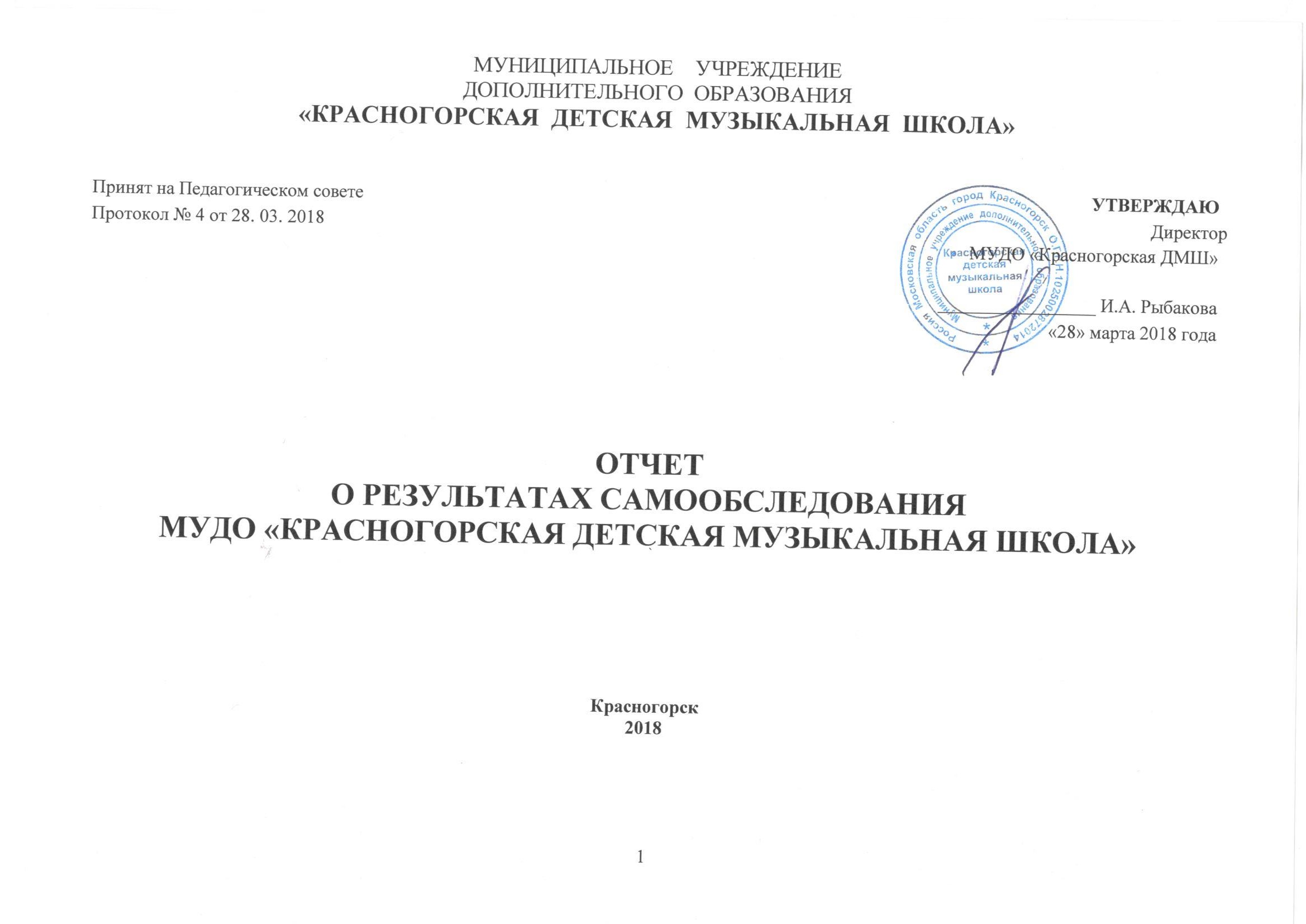 Структура Отчета1. Аналитическая часть:Общие сведения об организации (наименование, тип, вид юридического лица, учредитель)Обеспечение образовательной деятельности (здания, помещения, территория)Обеспечение образовательного процесса (оборудование, учебные кабинеты)Структура и система управления (советы, собрания и т.д.)Образовательные программы по видам искусстваРегламент учебного процесса (учебные планы, расписание, учебный график, система оценок)Качественные и количественные показатели успеваемости, выпускникиТворческие коллективы, солисты и достижения (методобъединения конкурсы, городские, районные, областные, всероссийские, региональные, и т.д.), стипендиатыКонцертно-просветительская деятельность (количество, места проведения)Качество кадрового обеспечения (аттестация, награды, курсы повышения квалификации)Методическое обеспечение образовательного процесса (работы, открытые уроки, мастер-классы и т.д.)Материально-техническая база (заключения СЭС, пож. надзора, приобретение оборудования за счет бюджета и внебюджета)2. Показатели деятельности Школы наполняются из Приложения № 1.3. Общие выводы.Общие сведения об организации (наименование, тип, вид юридического лица, учредитель) Полное наименование: Муниципальное образовательное учреждение дополнительного образования детей «Красногорская детская музыкальная школа». Сокращенное наименование: МУДО «Красногорская ДМШ» (далее Учреждение)Учреждение по своей организационно-правовой форме является бюджетным учреждением, по типу образовательной организации  – организация дополнительного образования.Местонахождение и почтовый адрес Учреждения: 143405, Россия, Московская область, Красногорский район, город Красногорск, улица Вокзальная, дом 27-А.ИНН 5024034086 Учредителем Учреждения является Красногорский муниципальный район в лице исполнительно-распорядительного органа - администрации Красногорского муниципального района Московской области (далее - Учредитель).       Местонахождение  и почтовый адрес Учредителя: 143404, Россия, Московская область, Красногорский район, город Красногорск, улица  Ленина, дом 4.ИНН 5024002077.Обеспечение образовательной деятельности (здания, помещения, территория)Обеспечение образовательного процесса (оборудование, учебные кабинеты)Структура и система управления (советы, собрания и т.д.)Управление Учреждением строится на принципах единоначалия и самоуправления, обеспечивающих государственно-общественный характер управления Учреждением.Формами самоуправления являются: - Педагогический совет;- Родительский комитет;- Методический совет;- Общее собрание трудового коллектива. Непосредственное управление Учреждением осуществляет прошедший соответствующую аттестацию Руководитель. Образовательные программы по видам искусстваШкола реализует, предусмотренные лицензией   дополнительные общеразвивающие  программы: «Фортепиано», «Народные инструменты» (гитара, домра, балалайка, аккордеон, баян), «Струнные инструменты» (скрипка, виолончель), «Хоровое пение», «Духовые инструменты»  (флейта, кларнет), «Синтезатор», « Сольное пение»;дополнительные предпрофессиональные  программы в области музыкального искусства: «Фортепиано», «Струнные инструменты» (скрипка, виолончель), «Народные инструменты» (аккордеон, баян, домра, балалайка, гитара), «Духовые и ударные инструменты» (флейта, кларнет)   «Хоровое пение».Учебные планыДополнительные образовательные общеразвивающие программы. Срок обучения 4 годаДля детей, поступивших на обучение в 2017, 2018 г.Учебный план по дополнительной   общеобразовательной   общеразвивающей программев области музыкального искусства «Фортепиано»Учебный планпо дополнительной   общеобразовательной общеразвивающей программев области музыкального искусства«Народные инструменты» (аккордеон/баян/гитара/домра/балалайка)Учебный планпо дополнительной   общеобразовательной общеразвивающей программев области музыкального искусства«Синтезатор»Учебный планпо дополнительной   общеобразовательной общеразвивающей программев области музыкального искусства«Сольное пение»Учебный планпо дополнительной   общеобразовательной общеразвивающей программев области музыкального искусства«Хоровое пение»Учебный планпо дополнительной   общеобразовательной общеразвивающей программев области музыкального искусства«Струнные инструменты» (скрипка, виолончель)Учебный планпо дополнительной   общеобразовательной   общеразвивающей программев области музыкального искусства«Духовые инструменты» (флейта, кларнет)Дополнительные общеобразовательные общеразвивающие программыСрок обучения 7(8) летДля детей, поступивших на обучение до 01.09.2014 г.Дополнительные общеобразовательные общеразвивающие программыСрок обучения 5(6) летДля детей, поступивших на обучение до 01.09.2014 г.Дополнительные общеобразовательные общеразвивающие программы «Ранняя профессиональная ориентация»Дополнительные общеобразовательные предпрофессиональные программыСрок обучения 8(9) летДля детей, поступивших на обучение с 01.09.2014 г.УЧЕБНЫЙ ПЛАНпо дополнительной предпрофессиональной общеобразовательной программев области музыкального искусства«Фортепиано»                                                                                                                                  Срок обучения – 8(9) летУЧЕБНЫЙ ПЛАНпо дополнительной предпрофессиональной общеобразовательной программе в области музыкального искусства «Народные инструменты»аккордеон, баян, домра, балалайка       Срок обучения – 8(9) летУЧЕБНЫЙ  ПЛАНпо дополнительной предпрофессиональной общеобразовательной программев области музыкального искусства «Струнные инструменты»скрипка, виолончельСрок обучения – 8(9) летУЧЕБНЫЙ ПЛАНпо дополнительной предпрофессиональной общеобразовательной программев области музыкального искусства «Духовые и ударные инструменты»флейта, кларнет Срок обучения – 8(9) летУЧЕБНЫЙ ПЛАНпо дополнительной предпрофессиональной общеобразовательной программе в области музыкального искусства «Хоровое пение»                                Срок обучения – 8(9) летДополнительные общеобразовательные предпрофессиональные программыСрок обучения 5(6) лет Для детей, поступивших на обучение с 01.09.2014 г.1.УЧЕБНЫЙ ПЛАНпо дополнительной предпрофессиональной общеобразовательной программе в области музыкального искусства«Народные инструменты»аккордеон, баян, домра, балалайка, гитараСрок обучения – 5(6) лет2. УЧЕБНЫЙ ПЛАНпо дополнительной предпрофессиональной общеобразовательной программев области музыкального искусства «Духовые и ударные инструменты»флейта, кларнет Срок обучения – 5(6) летРасписание занятийШкола осуществляет образовательный процесс по шестидневной рабочей неделе;     учащиеся обучаются в Школе  в свободное от занятий в общеобразовательных учреждениях время;    начало занятий не ранее 08ч.00мин., окончание – не позднее 20ч.00мин., перерывы между учебными занятиями установлены  в соответствии с нормами  «Санитарно-эпидемиологических требований к учреждениям дополнительного образования».Система оценок, формы, порядок и периодичность проведения текущего контроля знаний и промежуточной аттестации определены локальными актами Школы.Качественные и количественные показатели успеваемости Результаты успеваемости 2016-2017 Результаты успеваемости 2016-2017 Результаты  итоговой аттестации 2016-2017Творческие коллективы, солисты и достижения (методобъединения конкурсы, городские, районные, областные, всероссийские, региональные, и т.д.), стипендиатыРезультаты участия в конкурсах 2017 г. Стипендиаты (январь-май 2017 и сентябрь-декабрь 2017 г.) Муниципальная стипендияСтипендиаты  Губернатора Московской области на 2017 год  Дети с ограниченными возможностями здоровьяИменная стипендия Губернатора Московской области одаренным детямКонцертно-просветительская деятельность (количество, места проведения) Качество кадрового обеспечения (аттестация, награды, курсы повышения квалификации)Краткосрочные курсы повышения квалификации Переподготовка Аттестация работников НаградыПочетная грамота Московской областной ДумыБлагодарность Губернатора Московской области Благодарственное письмо министерства культуры Московской областиПочётные грамоты г.о. Красногорск Юбилейные грамоты г.о. КрасногорскГрамота управления по культуре и делам молодежи администрации г.о. КрасногорскМетодическое обеспечение образовательного процесса (работы, открытые уроки, мастер-классы и т.д.) (зав. отделами)Отчет о методической  работе преподавателей отдел Фортепиано за 2017 годПроведение открытых уроковПосещение мастер-классов, конференций, семинаров, круглых столов, педагогических чтенийПроведение мастер-классов, конференций, семинаров, круглых столов, педагогических чтенийЗаседания отделовУчастие преподавателей в конкурсах профессионального мастерстваОтчет о методической  работе преподавателей отдела «Общее фортепиано» за 2017 годПроведение открытых уроковПосещение мастер-классов, конференций, семинаровПроведение мастер-классов, конференций, семинаровЗаседания отделовЗаседания отделовУчастие преподавателей в конкурсах профессионального мастерстваОтчет о методической  работе преподавателей отдела «Народные инструменты» за 2017 годПроведение открытых уроковПосещение мастер-классов, конференций, семинаров, круглых столов, педагогических чтенийЗаседания отделовУчастие преподавателей в конкурсах профессионального мастерстваОтчет о  методической  работе преподавателей отдела «Оркестровые инструменты» за 2017 годПроведение открытых уроковПосещение мастер-классов, конференций, семинаров, круглых столов, педагогических чтенийПроведение мастер-классов, конференций, семинаров, круглых столов, педагогических чтенийЗаседания отделовУчастие преподавателей в конкурсах профессионального мастерстваОтчет о  методической  работе преподавателей теоретического отдела за 2017 годПроведение открытых уроковПосещение мастер-классов, конференций, семинаров, круглых столов, педагогических чтенийПроведение мастер-классов, конференций, семинаров, круглых столов, педагогических чтенийЗаседания отделаУчастие преподавателей в конкурсах профессионального мастерстваОтчет о  методической  работе преподавателей отдела ЭМИ за 2017 годПроведение открытых уроковПроведение мастер-классов, конференций, семинаров, круглых столов, педагогических чтенийЗаседания отделовОтчет о методической  работе преподавателей вокально-хорового отдела за 2017 год.Проведение открытых уроковПосещение мастер-классов, конференций, семинаров, круглых столов, педагогических чтенийПроведение мастер-классов, конференций, семинаров, круглых столов, педагогических чтенийЗаседания отделовМатериально-техническая база (приобретение оборудования за счет бюджета и внебюджета)Санитарно-эпидемиологическое заключение №50.18.005.000.М.000068.03.08.Заключение о соответствии объекта защиты  требований пожарной безопасности №8/2-10-16-23 от 25.04.2014г.ПОКАЗАТЕЛИ ДЕЯТЕЛЬНОСТИМУДО «Красногорская детская музыкальная школа»	Настоящие показатели деятельности МУДО «Красногорская детская музыкальная школа» определены в соответствии с Приказом Министерства образования и науки Российской Федерации от 10 декабря . N 1324 «Об утверждении показателей деятельности образовательной организации, подлежащей самообследованию" (Приложение № 5).3. Общие выводы.Анализ организационно-правового обеспечения образовательной деятельности показал, что для реализации образовательной деятельности в школе  имеется в наличии нормативная и организационно-распорядительная документация, которая соответствует действующему законодательству, нормативным положениям в системе дополнительного образования и Уставу.Структура  школы  и система управления соответствует нормативным требованиям. Учреждение динамично развивается,  отмечается ценностно-ориентированная зрелость коллектива. Преподавателей отличает сработанность, ответственность, организованность и сплочённость. Коллектив ориентирован на текущие достижения, нацелен на саморазвитие.Все образовательные программы, реализуемые в Учреждении, соответствуют Лицензии на право ведения образовательной деятельности.Контингент школы находится в положительной динамике. Количество учащихся  483/560/600/610 Оценка степени освоения обучающимися дисциплин учебных планов образовательных программ в ходе самообследования, проведенная с помощью различных технологий, подтвердила объективность полученных результатов и достаточный уровень знаний обучающихся. Качество освоения программ предпрофессиональных программ: На «5»  - 30 %На «4 и 5» - 60 %На «3» -10 %Качество освоения общеразвивающих программ:На «5»  - 25 %На «4 и 5» - 52 %На «3» -22 %Итоговая аттестация На «5»  44 %На «4 и 5» - 37 %На «3» -8 %Продолжает работу группа раннего эстетического развития «Нотка», которая является источником внебюджетных поступлений на развитие материально-технической базы школы, а также базой для подготовки детей для поступления на дополнительные общеобразовательные программы в области искусств. Поступление выпускников в профильные учреждения следующей ступени по сравнению с прошлым годом находится в той же динамике (2013г - 4 чел.; 2014г. – 4 чел.; 2015г. - 4 чел., 2016 г. -  6 чел., 2017 г. – 6 чел.). Количество детей, участвующих в творческих мероприятиях (конкурсы, фестивали, олимпиады) увеличилось (2013-2014г. -  209 чел.; 2014 - 2015г. – 410 чел.; 2015-2016 г.- 530 чел.; 2017 -552 ), увеличилось количество призеров конкурсов и олимпиад (2013-2014г. – 93 чел.; 2014-2015 г.  – 305 чел.;2015-2016 г. – 345 чел., 2017 - 488), что говорит о повышении  уровня  исполнительского мастерства солистов и коллективов. В 2017 г. учащихся школы Юдина Алина и Карасев Александр участвовали в проекте «Детская областная филармония» совместно с инструментальной капеллой Московской областной филармонии с концертом  - музыкальной фантазией «Времена года».Школа ведет активную культурно-просветительскую деятельность не только в школе, но и на сценических площадках Красногорской картинной галереи, Дворца культуры Подмосковье, Дома культуры «Опалиха», в детских садах и школах района. Проведено 61  творческое мероприятие.Методическая деятельность.Только в этом учебном году в Красногорской школе было проведено  6 мастер-классов и  5 концертов  класса преподавателей Московской государственной консерватории, РАМ им. Гнесиных, ГМК им. ШопенаКачественно повысился уровень участия педагогических работников в конкурсах профессионального мастерства. Участвовало 9 преподавателей, из нах 5 лауреатов, 2 дипломанта.  Повышение квалификации преподавательского и руководящего состава носит системный характер. Повышение квалификации согласно графику 48 человек. В связи с введением профстандарта «Педагог дополнительного образования» переподготовку прошли 1 преподаватель.Повышение квалификационных категорий: увеличилась доля преподавателей с высшей квалификационной категорией 29; первая 14Учреждение располагает необходимой материально-технической базой. Приобретена  интерактивная доска,  сценические костюмы, нотная литература. Произведен ремонт хорового класса, стен и потолков лестничных маршей, произведена замена ограждения лестничных маршей.Выводы развитие школы находится в положительной динамике по всем показателям.№п/пАдрес(местоположение)здания, строения,сооружения,помещенияНазначениеоснащенных зданий,строений,сооружений,помещений с указанием площади(кв. м)Собственностьили иноевещное правоаренда,субаренда,безвозмездноепользованиеПолноенаименованиесобственника(арендодателя,ссудодателя)объектанедвижимогоимуществаДокумент —основаниевозникновенияправа1.Московская область, г. Красногорск, ул. Вокзальная, д.27Аучебные 699,9административные 77,9подсобные 345,6концертные залы 176,2оперативноеуправлениеКомитет по управлению муниципальным имуществом администрации Красногорского муниципального района Московской областиДоговор об ответственном хранении №250/3.3/10 от 10.12.2010г.Всего (кв. м):1211,4ХХХ№п/пВидобразовательной программынаименование предметав соответствии с учебнымпланомНаименованиеоборудованных учебныхкабинетов, объектов дляпроведения практическихзанятий, объектовфизической культурыи спорта с перечнемосновного оборудования1231.Дополнительная образовательная программа «Фортепиано»Учебные помещения для проведения индивидуальных и групповых занятий Предметы, дисциплины (модули)Музыкальное исполнительство:Специальность и чтение с листаАнсамбльАккомпанементКаб. № 6, 7, 8, 12, 13, 15, 16, 18, 19, 20, 27 - два пианино, нотная и методическая литература, учебники, стол, стулья, подставки, концертный зал – сцена, 2 концертных рояля, хоровые станки, 126 креселМузыкальное исполнительство:Хоровой классКаб. № 1, 29 -рояль, наглядные пособия, нотная и методическая литература, учебники, столы, стулья, хоровые станкиТеория и история музыки:СольфеджиоСлушание музыкиМузыкальная литератураКаб. № 1, 2, 3 - рояль, наглядные пособия, нотная и методическая литература, учебники,  ноутбук, музыкальный центр, аудиопособия, телевизор, столы, стулья, доска с нотным станом2Дополнительная образовательная программа «Народные инструменты»Учебные помещения для проведения индивидуальных и групповых занятий,Предметы, дисциплины (модули)Музыкальное исполнительство:Специальность (гитара)Ансамбль Каб. № 9, 24 - пианино,  гитара,     наглядные пособия, нотная и методическая литература, учебники, стол, стульяКонцертный зал –сцена, 2 концертных рояля, хоровые станки, 126 креселМузыкальное исполнительство:Специальность (аккордеон)Специальность (баян)АнсамбльКаб. № 3А, 5, 10 - пианино, аккордеон, баян, наглядные пособия, нотная и методическая литература, учебники, стол, стулья, концертный зал –сцена, 2 концертных рояля, хоровые станки, 126 креселМузыкальное исполнительство:Специальность (домра)Специальность (балалайка)АнсамбльКаб. № 9 - пианино, домра,     наглядные пособия, нотная и методическая литература, учебники, стол, стулья, подставкиКонцертный зал –сцена, 2 концертных рояля, хоровые станки, 126 креселМузыкальное исполнительство:Хоровой классКаб. № 1, 29 - рояль, наглядные пособия, нотная и методическая литература, учебники, столы, стулья, подиумМузыкальное исполнительство:ОркестрМалый зал – 2 рояля, 10 аккордеонов, 5 баянов, 4 балалайки, 4 домры, пульты, стулья, подставки, метрономМузыкальное исполнительство:ФортепианоКаб. № 11, 14, 17, 22, 23, 24, 25 - пианино, наглядные пособия, нотная и методическая литература, учебники, стол, стулья, подставкиТеория и история музыки:СольфеджиоСлушание музыкиМузыкальная литератураКаб. № 1, 2, 3 -рояль, наглядные пособия, нотная и методическая литература, учебники,  ноутбук, музыкальный центр, аудиопособия, телевизор, столы, стулья , доска с нотным станом 3Дополнительная образовательная программа «Струнные инструменты»Учебные помещения для проведения индивидуальных и групповых занятийПредметы, дисциплины (модули)Музыкальное исполнительство:Специальность (скрипка)Ансамбль Каб. № 21, 25, 28 - пианино,  скрипка, наглядные пособия, нотная и методическая литература, учебники, столы, стулья, подставки, пультыКонцертный зал –сцена, 2 концертных рояля, хоровые станки, 126 креселМузыкальное исполнительство:Специальность (виолончель)АнсамбльКаб. № 23 - пианино,  виолончель, наглядные пособия, нотная и методическая литература, учебники, стол, стулья, подставки, пультКонцертный зал –сцена, 2 концертных рояля, хоровые станки, 126 креселМузыкальное исполнительство:ФортепианоКаб. № 11, 14, 17, 22, 23, 24, 25 - пианино, наглядные пособия, нотная и методическая литература, учебники, стол, стулья, подставки учебникиМузыкальное исполнительство:Хоровой классКаб. № 1, 29 - рояль, наглядные пособия, нотная и методическая литература, учебники, столы, стулья, подиумМузыкальное исполнительство:ОркестрКаб. № 28 – рояль, скрипки, виолончель, флейта, кларнет, наглядные пособия, нотная и методическая литература, учебники, стол, стулья, подставки, пульты, метрономТеория и история музыки:СольфеджиоСлушание музыкиМузыкальная литератураКаб. № 1, 2, 3 -рояль, наглядные пособия, нотная и методическая литература, учебники,  ноутбук, музыкальный центр, аудиопособия, телевизор, столы, стулья , доска с нотным станом 4Дополнительная образовательная программа «Духовые и ударные  инструменты»Учебные помещения для проведения индивидуальных и групповых занятийПредметы, дисциплины (модули)Музыкальное исполнительство:Специальность (флейта)Специальность (кларнет)Ансамбль Каб. № 7, 24 - пианино, флейта, наглядные пособия, нотная и методическая литература, учебники, столы, стулья, пульты, подставки, концертный зал –сцена, 2 концертных рояля, хоровые станки, 126 креселМузыкальное исполнительство:Фортепиано Каб. № 11, 17, 22, 24, 25 - пианино, наглядные пособия, нотная и методическая литература, учебники, столы, стулья, подставки, учебникиМузыкальное исполнительство:Хоровой классКаб. № 1, 29 - рояль, наглядные пособия, нотная и методическая литература, учебники, столы, стулья, подиумМузыкальное исполнительство:ОркестрКаб. № 28 – рояль, скрипки, виолончель, флейта, кларнет, наглядные пособия, нотная и методическая литература, учебники, стол, стулья, подставки, пульты, метрономТеория и история музыки:СольфеджиоСлушание музыкиМузыкальная литератураКаб. № 1, 2, 3 -рояль, наглядные пособия, нотная и методическая литература, учебники,  ноутбук, музыкальный центр, аудиопособия, телевизор, столы, стулья , доска с нотным станом 5Дополнительная образовательная программа в области музыкального искусства «Хоровое пение»Учебные помещения для проведения индивидуальных и групповых занятий Предметы, дисциплины (модули)Музыкальное исполнительство:Специальность (Хор)АнсамбльКаб. № 29 - рояль, наглядные пособия, нотная и методическая литература, учебники, столы, стулья, подиум, зеркало Концертный зал –сцена, 2 концертных рояля, хоровые станки, 126 креселМузыкальное исполнительство:Основы дирижированияКаб. № 11, 14, 17, 22, 23, 24, 25, 29 - пианино, наглядные пособия, нотная и методическая литература, учебники, столы, стулья, подставки учебники зеркалоМузыкальное исполнительство:ФортепианоКаб. № 11, 14, 17, 22, 23, 24, 25 - пианино, наглядные пособия, нотная и методическая литература, учебники, столы, стулья, подставки учебникиМузыкальное исполнительство:Постановка голосаКаб. № 4, 6 -  пианино, наглядные пособия, нотная и методическая литература, учебники, стол, стулья, зеркалоТеория и история музыки:СольфеджиоСлушание музыкиМузыкальная литератураКаб. № 1, 2, 3 -рояль, наглядные пособия, нотная и методическая литература, учебники,  ноутбук, музыкальный центр, аудиопособия, телевизор, столы, стулья, доска с нотным станом 6Дополнительная образовательная программа «Синтезатор»Учебные помещения для проведения индивидуальных и групповых занятий Предметы, дисциплины (модули)Исполнительская подготовка:Основы музыкального исполнительства  (Синтезатор)АнсамбльУчебные помещения для проведения индивидуальных и групповых занятийКаб. № 1, 3, 3А  - синтезатор, подставка,  рояль, наглядные пособия, нотная и методическая литература, учебники, столы, стулья, подиум, зеркалоИсполнительская подготовка:ХорКаб. № 1, 29 - рояль, наглядные пособия, нотная и методическая литература, учебники, столы, стулья, подиумТеория и история музыки:СольфеджиоСлушание музыкиМузыкальная литератураКаб. № 1, 2, 3 -рояль, наглядные пособия, нотная и методическая литература, учебники,  ноутбук, музыкальный центр, аудиопособия, телевизор, столы, стулья, доска с нотным станом№ п/пНаименование предметнойобласти/учебного предметаГоды обучения (классы), количество аудиторных часов в неделю Годы обучения (классы), количество аудиторных часов в неделю Годы обучения (классы), количество аудиторных часов в неделю Годы обучения (классы), количество аудиторных часов в неделю Итоговая аттестация (годы обучения, классы)IIIIIIIV1. Учебные предметы исполнительской подготовки: 33331.1 основы музыкального исполнительства (фортепиано) 2222IV1.2.основы музыкального исполнительства (хор) 11112. Учебные предметы историко-теоретической подготовки: 22222.1. сольфеджио 1111IV2.2.  слушание музыки11113.Учебный предмет по выбору:-1113.1.Ансамбль (группа)-111Всего: 5666№ п/пНаименование предметнойобласти/учебного предметаГоды обучения (классы), количество аудиторных часов в неделю Годы обучения (классы), количество аудиторных часов в неделю Годы обучения (классы), количество аудиторных часов в неделю Годы обучения (классы), количество аудиторных часов в неделю Итоговая аттестация (годы обучения, классы)классы)IIIIIIIV1. Учебные предметы исполнительской подготовки: 33331.1. основы музыкального исполнительства (аккордеон/баян/гитара/домра/балалайка) 2222IV1.2.основы музыкального исполнительства (хор) 11112. Учебные предметы историко-теоретической подготовки: 22222.1. сольфеджио 1111IV2.2.  слушание музыки11113.Учебный предмет по выбору:-1,51,51,53.1.Музицирование (фортепиано)-0,50,50,53.2.Ансамбль (группа)-111Всего: 56,56,56,5№ п/пНаименование предметнойобласти/учебного предметаГоды обучения (классы), количество аудиторных часов в неделю Годы обучения (классы), количество аудиторных часов в неделю Годы обучения (классы), количество аудиторных часов в неделю Годы обучения (классы), количество аудиторных часов в неделю Итоговая аттестация (годы обучения, классы)IIIIIIIV1. Учебные предметыисполнительской подготовки: 33331.1 основы музыкального исполнительства (синтезатор) 2222IV1.2.основы музыкального исполнительства (хор) 11112. Учебные предметы историко-теоретической подготовки: 22222.1. сольфеджио 1111IV2.2.  слушание музыки11113.Учебный предмет по выбору:-1113.1.Ансамбль синтезаторов-111Всего: 5555№ п/пНаименование предметнойобласти/учебного предметаГоды обучения (классы), количество аудиторных часов в неделю Годы обучения (классы), количество аудиторных часов в неделю Годы обучения (классы), количество аудиторных часов в неделю Годы обучения (классы), количество аудиторных часов в неделю Итоговая аттестация (годы обучения, классы)IIIIIIIV1. Учебные предметы исполнительской подготовки: 33331.1 основы музыкального исполнительства (сольное пение) 2222IV1.2.основы музыкального исполнительства (фортепиано) 1111IV2. Учебные предметы историко-теоретической подготовки: 22222.1. сольфеджио 1111IV2.2.  слушание музыки11113.Учебный предмет по выбору:-1113.1.Ансамбль (группа)-111Всего: 5666№ п/пНаименование предметнойобласти/учебного предметаГоды обучения (классы), количество аудиторных часов в неделю Годы обучения (классы), количество аудиторных часов в неделю Годы обучения (классы), количество аудиторных часов в неделю Годы обучения (классы), количество аудиторных часов в неделю Итоговая аттестация (годы обучения, классы)IIIIIIIV1. Учебные предметы исполнительской подготовки: 44441.1 основы музыкального исполнительства (хоровое пение) 3333IV1.2.основы музыкального исполнительства (фортепиано) 1111IV2. Учебные предметы историко-теоретической подготовки: 22222.1. сольфеджио 1111IV2.2.  слушание музыки1111Всего: 6666№ п/пНаименование предметнойобласти/учебного предметаГоды обучения (классы), количество аудиторных часов в неделю Годы обучения (классы), количество аудиторных часов в неделю Годы обучения (классы), количество аудиторных часов в неделю Годы обучения (классы), количество аудиторных часов в неделю Итоговая аттестация (годы обучения, классы)IIIIIIIV1. Учебные предметы исполнительской подготовки: 33331.1 основы музыкального исполнительства (скрипка, виолончель) 2222IV1.2.основы музыкального исполнительства (хор) 11112. Учебные предметы историко-теоретической подготовки: 22222.1. сольфеджио 1111IV2.2.  слушание музыки11113.Учебный предмет по выбору:-1,51,51,53.1.Музицирование (фортепиано)-0,50,50,53.2.Ансамбль (группа)-111Всего: 56,56,56,5№ п/пНаименование предметнойобласти/учебного предметаГоды обучения (классы), количество аудиторных часов в неделю Годы обучения (классы), количество аудиторных часов в неделю Годы обучения (классы), количество аудиторных часов в неделю Годы обучения (классы), количество аудиторных часов в неделю Итоговая аттестация (годы обучения, классы)IIIIIIIV1. Учебные предметы исполнительской подготовки: 33331.1 основы музыкального исполнительства (флейта, кларнет) 2222IV1.2.основы музыкального исполнительства (хор) 11112. Учебные предметы историко-теоретической подготовки: 22222.1. сольфеджио 1111IV2.2.  слушание музыки11113.Учебный предмет по выбору:1,51,51,53.1.Музицирование (фортепиано)0,50,50,53.2.Ансамбль (группа)-111Всего: 56,56,56,5Программа фортепианоПрограмма фортепианоПрограмма фортепианоПрограмма фортепианоПрограмма фортепианоПрограмма фортепианоПрограмма фортепианоПрограмма фортепианоПрограмма фортепианоПрограмма фортепианоПрограмма фортепианоПрограмма фортепианоПрограмма фортепианоПрограмма фортепианоПрограмма фортепианоПрограмма фортепиано№№п/пНаименование предметаГоды обучения (классы), количество аудиторных часов в неделюГоды обучения (классы), количество аудиторных часов в неделюГоды обучения (классы), количество аудиторных часов в неделюГоды обучения (классы), количество аудиторных часов в неделюГоды обучения (классы), количество аудиторных часов в неделюГоды обучения (классы), количество аудиторных часов в неделюГоды обучения (классы), количество аудиторных часов в неделюГоды обучения (классы), количество аудиторных часов в неделюГоды обучения (классы), количество аудиторных часов в неделюГоды обучения (классы), количество аудиторных часов в неделюГоды обучения (классы), количество аудиторных часов в неделюЭкзамены Экзамены Экзамены VклассVIклассVIклассVIIклассVIIклассVIIIклассVIIIклассVIIIкласс1.Фортепиано 22222222VII, VIIIVII, VIIIVII, VIII2.Сольфеджио1,51,51,51,51,51,51,51,5VII, VIIIVII, VIIIVII, VIII3.Ансамбль 0,5-------4.Аккомпанемент-0,50,5111115.Слушание музыки--------6.Музыкальная литература11111---7.Хор22222222Всего:7777,57,56,56,56,5Программа народные инструменты (аккордеон/ баян)Программа народные инструменты (аккордеон/ баян)Программа народные инструменты (аккордеон/ баян)Программа народные инструменты (аккордеон/ баян)Программа народные инструменты (аккордеон/ баян)Программа народные инструменты (аккордеон/ баян)Программа народные инструменты (аккордеон/ баян)Программа народные инструменты (аккордеон/ баян)Программа народные инструменты (аккордеон/ баян)Программа народные инструменты (аккордеон/ баян)Программа народные инструменты (аккордеон/ баян)Программа народные инструменты (аккордеон/ баян)Программа народные инструменты (аккордеон/ баян)Программа народные инструменты (аккордеон/ баян)Программа народные инструменты (аккордеон/ баян)Программа народные инструменты (аккордеон/ баян)Программа народные инструменты (аккордеон/ баян)№№п/пНаименование предметаГоды обучения (классы), количество аудиторных часов в неделюГоды обучения (классы), количество аудиторных часов в неделюГоды обучения (классы), количество аудиторных часов в неделюГоды обучения (классы), количество аудиторных часов в неделюГоды обучения (классы), количество аудиторных часов в неделюГоды обучения (классы), количество аудиторных часов в неделюГоды обучения (классы), количество аудиторных часов в неделюГоды обучения (классы), количество аудиторных часов в неделюГоды обучения (классы), количество аудиторных часов в неделюГоды обучения (классы), количество аудиторных часов в неделюГоды обучения (классы), количество аудиторных часов в неделюГоды обучения (классы), количество аудиторных часов в неделюЭкзаменыЭкзаменыЭкзаменыVклассVклассVIклассVIклассVIIклассVIIклассVIIIклассVIIIкласс1.Музыкальный инструмент 22222222VII, VIIIVII, VIIIVII, VIII2.Сольфеджио1,51,51,51,51,51,51,51,5VII, VIIIVII, VIIIVII, VIII3.Слушание музыки--------4.Музыкальная литература111111--5.Хор--------6.Оркестр222222227.Фортепиано0,50,50,50,50,50,50,50,58.Ансамбль--------Всего:77777766Программа хоровое пениеПрограмма хоровое пениеПрограмма хоровое пениеПрограмма хоровое пениеПрограмма хоровое пениеПрограмма хоровое пениеПрограмма хоровое пениеПрограмма хоровое пениеПрограмма хоровое пениеПрограмма хоровое пениеПрограмма хоровое пениеПрограмма хоровое пениеПрограмма хоровое пениеПрограмма хоровое пениеПрограмма хоровое пениеПрограмма хоровое пениеПрограмма хоровое пение№№п/пНаименование предметаГоды обучения (классы), количество аудиторных часов в неделю Годы обучения (классы), количество аудиторных часов в неделю Годы обучения (классы), количество аудиторных часов в неделю Годы обучения (классы), количество аудиторных часов в неделю Годы обучения (классы), количество аудиторных часов в неделю Годы обучения (классы), количество аудиторных часов в неделю Годы обучения (классы), количество аудиторных часов в неделю Годы обучения (классы), количество аудиторных часов в неделю Годы обучения (классы), количество аудиторных часов в неделю Годы обучения (классы), количество аудиторных часов в неделю Годы обучения (классы), количество аудиторных часов в неделю Годы обучения (классы), количество аудиторных часов в неделю ЭкзаменыЭкзаменыЭкзамены    VклассVIклассVIклассVIIклассVIIклассVIIклассVIIIклассVIIIкласс1.Хор3,53,53,53,53,53,53,53,5VII, VIII VII, VIII VII, VIII 2.Сольфеджио1,51,51,51,51,51,51,51,5VII, VIIIVII, VIIIVII, VIII3.Слушание музыки--------4.Музыкальная литература111111--5.Фортепиано111111116.Вокал --------Всего:77777766Программа синтезаторПрограмма синтезаторПрограмма синтезаторПрограмма синтезаторПрограмма синтезаторПрограмма синтезаторПрограмма синтезаторПрограмма синтезаторПрограмма синтезаторПрограмма синтезаторПрограмма синтезаторПрограмма синтезаторПрограмма синтезаторПрограмма синтезаторПрограмма синтезаторПрограмма синтезаторПрограмма синтезатор№№п/пНаименование предметаГоды обучения (классы), количество аудиторных часов в неделю Годы обучения (классы), количество аудиторных часов в неделю Годы обучения (классы), количество аудиторных часов в неделю Годы обучения (классы), количество аудиторных часов в неделю Годы обучения (классы), количество аудиторных часов в неделю Годы обучения (классы), количество аудиторных часов в неделю Годы обучения (классы), количество аудиторных часов в неделю Годы обучения (классы), количество аудиторных часов в неделю Годы обучения (классы), количество аудиторных часов в неделю Годы обучения (классы), количество аудиторных часов в неделю Годы обучения (классы), количество аудиторных часов в неделю Годы обучения (классы), количество аудиторных часов в неделю Годы обучения (классы), количество аудиторных часов в неделю Экзамены Экзамены VклассVIклассVIклассVIклассVIIклассVIIклассVIIIклассVIIIклассVIIIкласс1.Синтезатор 222222222VII, VIIIVII, VIII2.Сольфеджио1,51,51,51,51,51,51,51,51,5VII, VIIIVII, VIII3.Слушание музыки---------4.Музыкальная литература111111---5.Хор222222---6Ансамбль111111111Всего:7,57,57,57,57,57,55,55,55,5Программа народные инструменты (домра/ балалайка/ гитара)Программа народные инструменты (домра/ балалайка/ гитара)Программа народные инструменты (домра/ балалайка/ гитара)Программа народные инструменты (домра/ балалайка/ гитара)Программа народные инструменты (домра/ балалайка/ гитара)Программа народные инструменты (домра/ балалайка/ гитара)Программа народные инструменты (домра/ балалайка/ гитара)Программа народные инструменты (домра/ балалайка/ гитара)Программа народные инструменты (домра/ балалайка/ гитара)Программа народные инструменты (домра/ балалайка/ гитара)Программа народные инструменты (домра/ балалайка/ гитара)Программа народные инструменты (домра/ балалайка/ гитара)Программа народные инструменты (домра/ балалайка/ гитара)Программа народные инструменты (домра/ балалайка/ гитара)Программа народные инструменты (домра/ балалайка/ гитара)Программа народные инструменты (домра/ балалайка/ гитара)Программа народные инструменты (домра/ балалайка/ гитара)№№п/пНаименование предметаГоды обучения (классы), количество аудиторных часов в неделюГоды обучения (классы), количество аудиторных часов в неделюГоды обучения (классы), количество аудиторных часов в неделюГоды обучения (классы), количество аудиторных часов в неделюГоды обучения (классы), количество аудиторных часов в неделюГоды обучения (классы), количество аудиторных часов в неделюГоды обучения (классы), количество аудиторных часов в неделюГоды обучения (классы), количество аудиторных часов в неделюГоды обучения (классы), количество аудиторных часов в неделюГоды обучения (классы), количество аудиторных часов в неделюГоды обучения (классы), количество аудиторных часов в неделюГоды обучения (классы), количество аудиторных часов в неделюГоды обучения (классы), количество аудиторных часов в неделюЭкзаменыЭкзаменыVклассVIклассVIклассVIклассVIIклассVIIклассVIIклассVIIIклассVIIIкласс1.Музыкальный инструмент 222222222VII, VIIIVII, VIII2.Сольфеджио1,51,51,51,51,51,51,51,51,5VII, VIIIVII, VIII3.Слушание музыки---------4.Музыкальная литература1111111--5.Хор---------6.Ансамбль1111111117.Фортепиано0,50,50,50,50,50,50,50,50,5Всего:666666655Программа струнно-смычковые инструменты (скрипка/ виолончель)Программа духовые инструменты (флейта/ кларнет)Программа струнно-смычковые инструменты (скрипка/ виолончель)Программа духовые инструменты (флейта/ кларнет)Программа струнно-смычковые инструменты (скрипка/ виолончель)Программа духовые инструменты (флейта/ кларнет)Программа струнно-смычковые инструменты (скрипка/ виолончель)Программа духовые инструменты (флейта/ кларнет)Программа струнно-смычковые инструменты (скрипка/ виолончель)Программа духовые инструменты (флейта/ кларнет)Программа струнно-смычковые инструменты (скрипка/ виолончель)Программа духовые инструменты (флейта/ кларнет)Программа струнно-смычковые инструменты (скрипка/ виолончель)Программа духовые инструменты (флейта/ кларнет)Программа струнно-смычковые инструменты (скрипка/ виолончель)Программа духовые инструменты (флейта/ кларнет)Наименование предметаГоды обучения (классы), количество аудиторных часов в неделюГоды обучения (классы), количество аудиторных часов в неделюГоды обучения (классы), количество аудиторных часов в неделюГоды обучения (классы), количество аудиторных часов в неделюГоды обучения (классы), количество аудиторных часов в неделюГоды обучения (классы), количество аудиторных часов в неделюЭкзаменыIVкласс    VклассVIклассVIIклассVIIIклассМузыкальный инструмент 22222VII, VIIIСольфеджио1,51,51,51,51,5VII, VIIIСлушание музыки-----Музыкальная литература1111-Хор-----Оркестр-2222Фортепиано0,50,50,50,50,5Ансамбль1----Всего:67776Программа струнно-смычковые инструменты (скрипка/ виолончель)Программа духовые инструменты (флейта/ кларнет)Программа струнно-смычковые инструменты (скрипка/ виолончель)Программа духовые инструменты (флейта/ кларнет)Программа струнно-смычковые инструменты (скрипка/ виолончель)Программа духовые инструменты (флейта/ кларнет)Программа струнно-смычковые инструменты (скрипка/ виолончель)Программа духовые инструменты (флейта/ кларнет)Программа струнно-смычковые инструменты (скрипка/ виолончель)Программа духовые инструменты (флейта/ кларнет)Программа струнно-смычковые инструменты (скрипка/ виолончель)Программа духовые инструменты (флейта/ кларнет)Программа струнно-смычковые инструменты (скрипка/ виолончель)Программа духовые инструменты (флейта/ кларнет)Программа струнно-смычковые инструменты (скрипка/ виолончель)Программа духовые инструменты (флейта/ кларнет)Программа струнно-смычковые инструменты (скрипка/ виолончель)Программа духовые инструменты (флейта/ кларнет)Программа струнно-смычковые инструменты (скрипка/ виолончель)Программа духовые инструменты (флейта/ кларнет)Программа струнно-смычковые инструменты (скрипка/ виолончель)Программа духовые инструменты (флейта/ кларнет)Программа струнно-смычковые инструменты (скрипка/ виолончель)Программа духовые инструменты (флейта/ кларнет)Программа струнно-смычковые инструменты (скрипка/ виолончель)Программа духовые инструменты (флейта/ кларнет)Программа струнно-смычковые инструменты (скрипка/ виолончель)Программа духовые инструменты (флейта/ кларнет)Программа струнно-смычковые инструменты (скрипка/ виолончель)Программа духовые инструменты (флейта/ кларнет)№№п/пНаименование предметаГоды обучения (классы), количество аудиторных часов в неделю Годы обучения (классы), количество аудиторных часов в неделю Годы обучения (классы), количество аудиторных часов в неделю Годы обучения (классы), количество аудиторных часов в неделю Годы обучения (классы), количество аудиторных часов в неделю Годы обучения (классы), количество аудиторных часов в неделю Годы обучения (классы), количество аудиторных часов в неделю Годы обучения (классы), количество аудиторных часов в неделю Годы обучения (классы), количество аудиторных часов в неделю Годы обучения (классы), количество аудиторных часов в неделю Годы обучения (классы), количество аудиторных часов в неделю Годы обучения (классы), количество аудиторных часов в неделю Экзамены IклассIклассIIклассIIклассIIIклассIIIклассIVклассIVкласс    Vкласс    VклассVIклассVIкласс1.Музыкальный инструмент --------2222V, VI2.Сольфеджио--------1,51,51,51,5V, VI3.Слушание музыки------------4.Музыкальная литература--------11--5.Хор------------6.Ансамбль------------7.Оркестр--------22228.Фортепиано--------0,50,50,50,5Всего:----7766Программа синтезаторПрограмма синтезаторПрограмма синтезаторПрограмма синтезаторПрограмма синтезаторПрограмма синтезаторПрограмма синтезаторПрограмма синтезаторПрограмма синтезаторПрограмма синтезаторПрограмма синтезаторПрограмма синтезаторПрограмма синтезаторПрограмма синтезаторПрограмма синтезатор№№п/пНаименование предметаНаименование предметаГоды обучения (классы), количество аудиторных часов в неделю Годы обучения (классы), количество аудиторных часов в неделю Годы обучения (классы), количество аудиторных часов в неделю Годы обучения (классы), количество аудиторных часов в неделю Годы обучения (классы), количество аудиторных часов в неделю Годы обучения (классы), количество аудиторных часов в неделю Годы обучения (классы), количество аудиторных часов в неделю Годы обучения (классы), количество аудиторных часов в неделю Годы обучения (классы), количество аудиторных часов в неделю Годы обучения (классы), количество аудиторных часов в неделю Годы обучения (классы), количество аудиторных часов в неделю Экзамены IклассIклассIIклассIIклассIIIклассIIIклассIVклассIVкласс    Vкласс    VклассVIкласс1.Синтезатор Синтезатор --------222V, VI2.СольфеджиоСольфеджио--------1,51,51,5V, VI3.Слушание музыкиСлушание музыки-----------4.Музыкальная литератураМузыкальная литература--------11-5.ХорХор--------22-6.АнсамбльАнсамбль--------0,50,50,5Всего:Всего:----774Программа сольное пениеПрограмма сольное пениеПрограмма сольное пениеПрограмма сольное пениеПрограмма сольное пениеПрограмма сольное пениеПрограмма сольное пениеПрограмма сольное пениеПрограмма сольное пениеПрограмма сольное пениеПрограмма сольное пениеПрограмма сольное пениеПрограмма сольное пениеПрограмма сольное пениеПрограмма сольное пение№№п/пНаименование предметаГоды обучения (классы), количество аудиторных часов в неделю Годы обучения (классы), количество аудиторных часов в неделю Годы обучения (классы), количество аудиторных часов в неделю Годы обучения (классы), количество аудиторных часов в неделю Годы обучения (классы), количество аудиторных часов в неделю Годы обучения (классы), количество аудиторных часов в неделю Годы обучения (классы), количество аудиторных часов в неделю Годы обучения (классы), количество аудиторных часов в неделю Годы обучения (классы), количество аудиторных часов в неделю Годы обучения (классы), количество аудиторных часов в неделю Годы обучения (классы), количество аудиторных часов в неделю Годы обучения (классы), количество аудиторных часов в неделю Экзамены IклассIклассIIклассIIклассIIIклассIIIклассIVклассIVкласс    Vкласс    VклассVIклассVIкласс1.Сольное пение --------2222V, VI2.Сольфеджио--------1,51,51,51,5V, VI3.Слушание музыки------------4.Музыкальная литература--------11--5.Ансамбль--------11116.Фортепиано--------1111Всего:--6,56,55,55,5Программа народные инструменты (аккордеон/ баян)Программа народные инструменты (аккордеон/ баян)Программа народные инструменты (аккордеон/ баян)Программа народные инструменты (аккордеон/ баян)Программа народные инструменты (аккордеон/ баян)Программа народные инструменты (аккордеон/ баян)Программа народные инструменты (аккордеон/ баян)Программа народные инструменты (аккордеон/ баян)Программа народные инструменты (аккордеон/ баян)№№п/пНаименование предметаГоды обучения (классы), количество аудиторных часов в неделю Годы обучения (классы), количество аудиторных часов в неделю Годы обучения (классы), количество аудиторных часов в неделю Годы обучения (классы), количество аудиторных часов в неделю Годы обучения (классы), количество аудиторных часов в неделю Годы обучения (классы), количество аудиторных часов в неделю Экзамены IклассIIклассIIIклассIVкласс    VклассVIкласс1.Музыкальный инструмент ----22V, VI2.Сольфеджио----1,51,5V, VI3.Слушание музыки------4.Музыкальная литература----1-5.Хор------6.Ансамбль------7.Оркестр----228.Фортепиано----0,50,5Всего:--76Программа народные инструменты (домра/ балалайка/ гитара)Программа народные инструменты (домра/ балалайка/ гитара)Программа народные инструменты (домра/ балалайка/ гитара)Программа народные инструменты (домра/ балалайка/ гитара)Программа народные инструменты (домра/ балалайка/ гитара)Программа народные инструменты (домра/ балалайка/ гитара)Программа народные инструменты (домра/ балалайка/ гитара)Программа народные инструменты (домра/ балалайка/ гитара)Программа народные инструменты (домра/ балалайка/ гитара)№№п/пНаименование предметаГоды обучения (классы), количество аудиторных часов в неделю Годы обучения (классы), количество аудиторных часов в неделю Годы обучения (классы), количество аудиторных часов в неделю Годы обучения (классы), количество аудиторных часов в неделю Годы обучения (классы), количество аудиторных часов в неделю Годы обучения (классы), количество аудиторных часов в неделю Экзамены IклассIIклассIIIклассIVкласс    VклассVIкласс1.Музыкальный инструмент ----22V, VI2.Сольфеджио----1,51,5V, VI3.Слушание музыки------4.Музыкальная литература----1-5.Хор------6.Ансамбль----117.Фортепиано----0,50,5Всего:-65Срок обучения 1 годСрок обучения 1 годСрок обучения 1 годСрок обучения 1 годСрок обучения 1 годПрограмма фортепианоПрограмма фортепианоПрограмма фортепианоПрограмма фортепианоПрограмма фортепиано№№п/пНаименование предметаГоды обучения (классы), количество аудиторных часов в неделю Экзамены Экзамены 1.Фортепиано 2++2.Сольфеджио1,5++3.Аккомпанемент1Всего:4,5Программа струнно-смычковые инструменты (скрипка/ виолончель)Программа духовые инструменты (флейта/ кларнет)Программа струнно-смычковые инструменты (скрипка/ виолончель)Программа духовые инструменты (флейта/ кларнет)Программа струнно-смычковые инструменты (скрипка/ виолончель)Программа духовые инструменты (флейта/ кларнет)Программа струнно-смычковые инструменты (скрипка/ виолончель)Программа духовые инструменты (флейта/ кларнет)Программа струнно-смычковые инструменты (скрипка/ виолончель)Программа духовые инструменты (флейта/ кларнет)№№п/пНаименование предметаГоды обучения (классы), количество аудиторных часов в неделю Годы обучения (классы), количество аудиторных часов в неделю Экзамены 1.Музыкальный инструмент 22+2.Сольфеджио1,51,5+3.Оркестр224.Фортепиано0,50,55.Предмет по выбору (ансамбль)0,50,5Всего:6,56,5Программа синтезаторПрограмма синтезаторПрограмма синтезаторПрограмма синтезаторПрограмма синтезатор№№п/пНаименование предметаГоды обучения (классы), количество аудиторных часов в неделю Годы обучения (классы), количество аудиторных часов в неделю Экзамены 1.Синтезатор 22+2.Сольфеджио1,51,5+3.Ансамбль11Всего:4,54,5Программа сольное пениеПрограмма сольное пениеПрограмма сольное пениеПрограмма сольное пениеПрограмма сольное пение№№п/пНаименование предметаГоды обучения (классы), количество аудиторных часов в неделю Годы обучения (классы), количество аудиторных часов в неделю Экзамены 1.Сольное пение 22+2.Сольфеджио1,51,5+3.Ансамбль114.Фортепиано11Всего:5,55,5Программа народные инструменты (аккордеон/ баян)Программа народные инструменты (аккордеон/ баян)Программа народные инструменты (аккордеон/ баян)Программа народные инструменты (аккордеон/ баян)Программа народные инструменты (аккордеон/ баян)№№п/пНаименование предметаГоды обучения (классы), количество аудиторных часов в неделю Годы обучения (классы), количество аудиторных часов в неделю Экзамены 1.Музыкальный инструмент 22+2.Сольфеджио1,51,5+3.Оркестр224.Фортепиано0,50,5Всего:66Программа народные инструменты (домра/ балалайка/ гитара)Программа народные инструменты (домра/ балалайка/ гитара)Программа народные инструменты (домра/ балалайка/ гитара)Программа народные инструменты (домра/ балалайка/ гитара)Программа народные инструменты (домра/ балалайка/ гитара)№№п/пНаименование предметаГоды обучения (классы), количество аудиторных часов в неделю Годы обучения (классы), количество аудиторных часов в неделю Экзамены 1.Музыкальный инструмент 22+2.Сольфеджио1,51,5+3.Ансамбль114.Фортепиано0,50,5Всего:55Программа хоровое пениеПрограмма хоровое пениеПрограмма хоровое пениеПрограмма хоровое пениеПрограмма хоровое пение№№п/пНаименование предметаГоды обучения (классы), количество аудиторных часов в неделю Годы обучения (классы), количество аудиторных часов в неделю Экзамены 1.Хор3,53,5+2.Сольфеджио1,51,5+3.Фортепиано11Всего:66№Наименование предметаГоды обучения (классы), количество аудиторных часов в неделюГоды обучения (классы), количество аудиторных часов в неделюГоды обучения (классы), количество аудиторных часов в неделюГоды обучения (классы), количество аудиторных часов в неделюГоды обучения (классы), количество аудиторных часов в неделюГоды обучения (классы), количество аудиторных часов в неделюГоды обучения (классы), количество аудиторных часов в неделюГоды обучения (классы), количество аудиторных часов в неделюГоды обучения (классы), количество аудиторных часов в неделюIIIIIIIV    VVIVIIVIIIIX1.Специальность и чтение с листа 3333,53,53,53,532.Ансамбль-1111123.Концертмейстерский класс------114.Хоровой класс1111,51,51,51,51,51,55.Сольфеджио11,51,51,51,51,51,51,51,5Слушание музыки1------6.Музыкальная литература---11111,51,57.Элементарная теория музыки--------1Всего:57,57,588,58,59,51011,5Консультации:Годовая нагрузка в часахГодовая нагрузка в часахГодовая нагрузка в часахГодовая нагрузка в часахГодовая нагрузка в часахГодовая нагрузка в часахГодовая нагрузка в часахГодовая нагрузка в часахГодовая нагрузка в часах1Специальность и чтение с листа6888888882Сольфеджио222244443Музыкальная литература22444Ансамбль/ Концертмейстерский класс2225Сводный хор48888888Наименование предметаГоды обучения (классы), количество аудиторных часов в неделю Годы обучения (классы), количество аудиторных часов в неделю Годы обучения (классы), количество аудиторных часов в неделю Годы обучения (классы), количество аудиторных часов в неделю Годы обучения (классы), количество аудиторных часов в неделю Годы обучения (классы), количество аудиторных часов в неделю Годы обучения (классы), количество аудиторных часов в неделю Годы обучения (классы), количество аудиторных часов в неделю Годы обучения (классы), количество аудиторных часов в неделю IIIIIIIV    VVIVIIVIIIIX1.Специальность 2222222,52,52,52.Ансамбль---1111123.Фортепиано-0,50,50,50,50,50,5114.Хоровой класс111------5.Сольфеджио11,51,51,51,51,51,51,51,56.Слушание музыки 111------7.Музыкальная литература---11111,51,58.Оркестровый класс ----222229.Элементарная теория музыки--------1Всего:5666888,59,511,5Консультации:Годовая нагрузка в часахГодовая нагрузка в часахГодовая нагрузка в часахГодовая нагрузка в часахГодовая нагрузка в часахГодовая нагрузка в часахГодовая нагрузка в часахГодовая нагрузка в часахГодовая нагрузка в часах1Специальность 6888888882Сольфеджио222288843Музыкальная литература26844Ансамбль/Оркестр266125Сводный хор488Наименование предметаГоды обучения (классы), количество аудиторных часов в неделю Годы обучения (классы), количество аудиторных часов в неделю Годы обучения (классы), количество аудиторных часов в неделю Годы обучения (классы), количество аудиторных часов в неделю Годы обучения (классы), количество аудиторных часов в неделю Годы обучения (классы), количество аудиторных часов в неделю Годы обучения (классы), количество аудиторных часов в неделю Годы обучения (классы), количество аудиторных часов в неделю Годы обучения (классы), количество аудиторных часов в неделю классыIIIIIIIV    VVIVIIVIIIIX1.Специальность22222,52,52,52,532.Ансамбль---11123.Фортепиано-0.5114.Хоровой класс111------5.Сольфеджио11,51,51,51,51,51,51,51,56.Слушание музыки1-----7.Музыкальная литература---11111,51,58.Оркестровый класс ----229.Элементарная теория музыки--------1Всего:569999,512Консультации:Годовая нагрузка в часахГодовая нагрузка в часахГодовая нагрузка в часахГодовая нагрузка в часахГодовая нагрузка в часахГодовая нагрузка в часахГодовая нагрузка в часахГодовая нагрузка в часахГодовая нагрузка в часах1Специальность 6888888882Сольфеджио222288843Музыкальная литература26844Ансамбль/Оркестр26685Сводный хор488Наименование предметаГоды обучения (классы), количество аудиторных часов в неделю Годы обучения (классы), количество аудиторных часов в неделю Годы обучения (классы), количество аудиторных часов в неделю Годы обучения (классы), количество аудиторных часов в неделю Годы обучения (классы), количество аудиторных часов в неделю Годы обучения (классы), количество аудиторных часов в неделю Годы обучения (классы), количество аудиторных часов в неделю Годы обучения (классы), количество аудиторных часов в неделю Годы обучения (классы), количество аудиторных часов в неделю IIIIIIIV    VVIVIIVIIIIX1.Специальность 222222,52,52,52.Ансамбль--11123.Фортепиано0,5114.Хоровой класс1115.Сольфеджио 11,51,51,51,51,51,51,51,56.Слушание музыки17.Музыкальная литература11111,51,58.Оркестровый класс 229.Элементарная теория музыки--------1Всего:5556888,59,511,5Консультации:Годовая нагрузка в часахГодовая нагрузка в часахГодовая нагрузка в часахГодовая нагрузка в часахГодовая нагрузка в часахГодовая нагрузка в часахГодовая нагрузка в часахГодовая нагрузка в часахГодовая нагрузка в часах1Специальность 6888888882Сольфеджио222288843Музыкальная литература26844Ансамбль/Оркестр266125Сводный хор488№№п/пНаименование предметаГоды обучения (классы), количество аудиторных часов в неделю Годы обучения (классы), количество аудиторных часов в неделю Годы обучения (классы), количество аудиторных часов в неделю Годы обучения (классы), количество аудиторных часов в неделю Годы обучения (классы), количество аудиторных часов в неделю Годы обучения (классы), количество аудиторных часов в неделю Годы обучения (классы), количество аудиторных часов в неделю Годы обучения (классы), количество аудиторных часов в неделю Годы обучения (классы), количество аудиторных часов в неделю IIIIIIIVVVIVIIVIIIIX1.Хор3)333444442.Фортепиано11112223.Основы дирижирования--14.Сольфеджио11,51,51,51,51,51,51,51,55.Слушание музыки1------6.Музыкальная литература---11111,51,57.Постановка голоса ---11128.Вокальный ансамбль-9.Элементарная теория музыки--------1Всего:66,57,58.51010,513Консультации:Годовая нагрузка в часахГодовая нагрузка в часахГодовая нагрузка в часахГодовая нагрузка в часахГодовая нагрузка в часахГодовая нагрузка в часахГодовая нагрузка в часахГодовая нагрузка в часахГодовая нагрузка в часах1Сводный хор1012121212121212122Сольфеджио222244443Фортепиано 22444Основы дирижирования24№№п/пНаименование предметаГоды обучения (классы), количество аудиторных часов в неделю Годы обучения (классы), количество аудиторных часов в неделю Годы обучения (классы), количество аудиторных часов в неделю Годы обучения (классы), количество аудиторных часов в неделю Годы обучения (классы), количество аудиторных часов в неделю Годы обучения (классы), количество аудиторных часов в неделю IIIIIIIV    VVI1.Специальность 2222,52,52,52.Ансамбль -111123.Фортепиано0,50,50,5114.Хоровой класс115.Сольфеджио1,51,51,51,51,51,56.Музыкальная литература11111,51,57.Элементарная теория музыки18.Оркестр/ансамбль-222Всего:5,5768,59,511,5КонсультацииГодовая нагрузка в часахГодовая нагрузка в часахГодовая нагрузка в часахГодовая нагрузка в часахГодовая нагрузка в часахГодовая нагрузка в часах1Специальность 88888162Сольфеджио2288883Музыкальная литература266884Ансамбль/Оркестр266465Сводный хор88№№п/пНаименование предметаГоды обучения (классы), количество аудиторных часов в неделю Годы обучения (классы), количество аудиторных часов в неделю Годы обучения (классы), количество аудиторных часов в неделю Годы обучения (классы), количество аудиторных часов в неделю Годы обучения (классы), количество аудиторных часов в неделю Годы обучения (классы), количество аудиторных часов в неделю IIIIIIIV    VVI1.Специальность 222,52,52,52.Ансамбль11123.Фортепиано114.Хоровой класс115.Сольфеджио1,51,51,51,51,51,56.Музыкальная литература11111,51,57.Элементарная теория музыки18.Оркестр/ансамбль22Всего:5,5768,59,511,5КонсультацииГодовая нагрузка в часахГодовая нагрузка в часахГодовая нагрузка в часахГодовая нагрузка в часахГодовая нагрузка в часахГодовая нагрузка в часах1Специальность 8888882Сольфеджио2288883Музыкальная литература26884Ансамбль/Оркестр26465Сводный хор88Итоги аттестацииПредпрофессиональные программыПредпрофессиональные программыПредпрофессиональные программыПредпрофессиональные программыПредпрофессиональные программыПредпрофессиональные программыПредпрофессиональные программыПредпрофессиональные программыПредпрофессиональные программыПредпрофессиональные программыПредпрофессиональные программыПредпрофессиональные программыИтоги аттестации«Народные инструменты»«Народные инструменты»«Народные инструменты»«Народные инструменты»«Народные инструменты»«Фортепиано»«Струнные инструменты»«Струнные инструменты»«Духовые и ударные инструменты»«Духовые и ударные инструменты»«Хоровое пение»Кол-во учащихсяИтоги аттестацииаккордеонбаянбалалайкадомрагитарафортепианоскрипкавиолончельфлейтакларнетхоровое пениевсегоОкончили  учебный  год   на «отлично»11112204-113166Окончили  учебный год  на «5» и «4»321-11181227270128Окончили  учебный  год  с  «3»2-2---1---1722Всего  учащихся63411338172113118216Итоги аттестацииОбщеразвиваюшие программы Общеразвиваюшие программы Общеразвиваюшие программы Общеразвиваюшие программы Общеразвиваюшие программы Общеразвиваюшие программы Общеразвиваюшие программы Общеразвиваюшие программы Общеразвиваюшие программы Общеразвиваюшие программы Общеразвиваюшие программы Общеразвиваюшие программы Общеразвиваюшие программы Общеразвиваюшие программы Итоги аттестацииНародные инструментыНародные инструментыНародные инструментыНародные инструментыНародные инструментыФортепианоСтрунные инструментыСтрунные инструментыДуховые инструментыДуховые инструментысинтезаторСольное пениеХоровое пениевсегоИтоги аттестацииаккордеонбаянбалалайкадомрагитараФортепианоскрипкавиолончельфлейтакларнетсинтезаторСольное пениеХоровое пениевсегоОкончили  учебный  год   на «отлично»1-1-4185114751865Окончили  учебный год   на  «5» и «4»12225211114441267136Окончили  учебный  год  с  «3»63-13261----3557Всего  учащихся85331241223581117120258Итоги аттестацииОбщеразвиваюшие программыОбщеразвиваюшие программыОбщеразвиваюшие программыОбщеразвиваюшие программыОбщеразвиваюшие программыОбщеразвиваюшие программыОбщеразвиваюшие программыОбщеразвиваюшие программыОбщеразвиваюшие программыОбщеразвиваюшие программыОбщеразвиваюшие программыОбщеразвиваюшие программыОбщеразвиваюшие программыОбщеразвиваюшие программыИтоги аттестацииНародные инструментыНародные инструментыНародные инструментыНародные инструментыНародные инструментыФортепианоСтрунные инструментыСтрунные инструментыДуховые инструментыДуховые инструментысинтезаторСольное пениеХоровое пениевсегоИтоги аттестацииаккордеонбаянбалалайкадомрагитараФортепианоскрипкавиолончельфлейтакларнетсинтезаторСольное пениеХоровое пениевсегоОкончили  учебный  год   на «отлично»--1-2123---221032Окончили  учебный год   на  «5» и «4»4121292-----627Окончили  учебный  год  с  «3»-----5--1-1-613Всего  учащихся41314265-1-322272КонкурсУровеньМесто проведенияФИО участникаРезультатРезультатРезультатРезультатФИО педагогаФИО концертмейстераКонкурсПобедительПризерстепеньДипломантУчастникянварь1.63-ий Международный фестиваль-конкурс детских,юношеских,взрослых и профессиональных творческих коллективов  «Берега Надежды- Москва»МеждународныйМоскваСидоров Иван1 местоЛобашева Л.Н.2.IX Российский открытый детско –юношеский Музыкальный фестиваль «Серебряная нота»ВсероссийскийДолгопрудныйСербиненко ДаниилУчастникНовгородская В.В.2.IX Российский открытый детско –юношеский Музыкальный фестиваль «Серебряная нота»ВсероссийскийДолгопрудныйКовинько ИванУчастникНовгородская В.В.2.IX Российский открытый детско –юношеский Музыкальный фестиваль «Серебряная нота»ВсероссийскийДолгопрудныйКарасев Александр3Новгородская В.В.2.IX Российский открытый детско –юношеский Музыкальный фестиваль «Серебряная нота»ВсероссийскийДолгопрудныйБалаян ОскарУчастникБочкова  Л.АНиколаева Л.В.2.IX Российский открытый детско –юношеский Музыкальный фестиваль «Серебряная нота»ВсероссийскийДолгопрудныйГуляеваАннаУчастникФилатова О.Н.Николаева Л.В.2.IX Российский открытый детско –юношеский Музыкальный фестиваль «Серебряная нота»ВсероссийскийДолгопрудныйАверьянова Дарья3 Шевченко Н.И.3.Московский Областной детский и юношеский конкурс пианистов «Классика и современность» г.КоломнаОбластнойКоломнаЮхневич Яна3Еникеева Р.А.3.Московский Областной детский и юношеский конкурс пианистов «Классика и современность» г.КоломнаОбластнойКоломнаКлетнова Александра3Еникеева Р.А.февраль4.III Междyнародный фестиваль-конкурс «Увеличительное стекло"МеждународныйХимкиНикогосян Мария1 Мишина С.В.4.III Междyнародный фестиваль-конкурс «Увеличительное стекло"МеждународныйХимкиБоровкова Алена/Никогосян Мария3 Мишина С.В./ Бакалдина В.В.5.Фестиваль детского и юношеского творчества «Эстафета искусств-2017» ГородскойМоскваСулина Мария3ФилатоваО.Н.Николаева Л.В.5.Фестиваль детского и юношеского творчества «Эстафета искусств-2017» ГородскойМоскваЛесницкая Татьяна2 Филатова О.Н.Николаева Л.В.5.Фестиваль детского и юношеского творчества «Эстафета искусств-2017» ГородскойМоскваГуляева Анна 1  Филатова О.Н.Николаева Л.В.5.Фестиваль детского и юношеского творчества «Эстафета искусств-2017» ГородскойМоскваАнсамбль "Балагур"2 Филатова О.Н./ Бочкова Л.А.Николаева Л.В.5.Фестиваль детского и юношеского творчества «Эстафета искусств-2017» ГородскойМоскваБалаян Оскар2 Бочкова  Л.АНиколаева Л.В.6.Конкурс учащихся- пианистов ДМШ и ДШИ  Красногорского методического объединения«Ступени к мастерству»Метод.  ОбъединениеКрасногорскНикогосянАнжела/Шершукова МарияДипломантБакалдина В.В.6.Конкурс учащихся- пианистов ДМШ и ДШИ  Красногорского методического объединения«Ступени к мастерству»Метод.  ОбъединениеКрасногорскГорникова Светлана/Шуклина Варвара3 Фролова Т.В.6.Конкурс учащихся- пианистов ДМШ и ДШИ  Красногорского методического объединения«Ступени к мастерству»Метод.  ОбъединениеКрасногорскЮхневич ЯнаГран-приЕникеева Р.А.6.Конкурс учащихся- пианистов ДМШ и ДШИ  Красногорского методического объединения«Ступени к мастерству»Метод.  ОбъединениеКрасногорскКлетнова Александра2 Еникеева Р.А.6.Конкурс учащихся- пианистов ДМШ и ДШИ  Красногорского методического объединения«Ступени к мастерству»Метод.  ОбъединениеКрасногорскКовенько ИванДипломантНовгородская В.В.6.Конкурс учащихся- пианистов ДМШ и ДШИ  Красногорского методического объединения«Ступени к мастерству»Метод.  ОбъединениеКрасногорскКарасев Александр3 Новгородская В.В.7.Конкурс юных исполнителей на гитаре Красногорского методического объединенияМетод.  ОбъединениеДедовскДергачева Анастасия2 Серёгин А.Ю.7.Конкурс юных исполнителей на гитаре Красногорского методического объединенияМетод.  ОбъединениеДедовскМачин Даниил3 Серёгин А.Ю.7.Конкурс юных исполнителей на гитаре Красногорского методического объединенияМетод.  ОбъединениеДедовскНазаров Яков3 Седов К.О.8.Конкурс юных исполнителей на духовых инструментах Красногорского методического объединенияМетод.  ОбъединениеНахабиноГуляева Анна 1 Филатова О.Н.Николаева Л.В.8.Конкурс юных исполнителей на духовых инструментах Красногорского методического объединенияМетод.  ОбъединениеНахабиноСулина Мария1Филатова О.Н.Николаева Л.В.8.Конкурс юных исполнителей на духовых инструментах Красногорского методического объединенияМетод.  ОбъединениеНахабиноКукушкин Иван2 Кокарева Т.В.Михаилян М.Л.8.Конкурс юных исполнителей на духовых инструментах Красногорского методического объединенияМетод.  ОбъединениеНахабиноКозинец Платон2 Кокарева Т.В.Михаилян М.Л.8.Конкурс юных исполнителей на духовых инструментах Красногорского методического объединенияМетод.  ОбъединениеНахабиноСамсонов ВладиславКокарева Т.В.Михаилян М.Л.8.Конкурс юных исполнителей на духовых инструментах Красногорского методического объединенияМетод.  ОбъединениеНахабиноГерчиу ДианаУчастникКокарева Т.В.Михаилян М.Л.8.Конкурс юных исполнителей на духовых инструментах Красногорского методического объединенияМетод.  ОбъединениеНахабиноБоровков Иван2 Кокарева Т.В.Михаилян М.Л.8.Конкурс юных исполнителей на духовых инструментах Красногорского методического объединенияМетод.  ОбъединениеНахабиноЛитвинов Федор3 Кокарева Т.В.Михаилян М.Л.8.Конкурс юных исполнителей на духовых инструментах Красногорского методического объединенияМетод.  ОбъединениеНахабиноМоскаленко ВладимирУчастникКокарева Т.В.Михаилян М.Л.9.Конкурс юных исполнителей на народных инструментах Красногорского методического объединенияМетод.  ОбъединениеИстраФоменко Михаил1 Иванов А.А.9.Конкурс юных исполнителей на народных инструментах Красногорского методического объединенияМетод.  ОбъединениеИстраТвердохлебов КириллДипломантИванов А.А.9.Конкурс юных исполнителей на народных инструментах Красногорского методического объединенияМетод.  ОбъединениеИстраСтепанов ДанилаУчастникЗюрин В.В.10.Конкурс юных исполнителей на струнных народных инструментах Красногорского методического объединенияМетод.  ОбъединениеНахабиноБалаян Оскар Гран-приБочкова  Л.АНиколаева Л.В.10.Конкурс юных исполнителей на струнных народных инструментах Красногорского методического объединенияМетод.  ОбъединениеНахабиноКузнецова Мария2 Бочкова  Л.АНиколаева Л.В.10.Конкурс юных исполнителей на струнных народных инструментах Красногорского методического объединенияМетод.  ОбъединениеНахабиноСамохин Антон 2Бочкова  Л.АНиколаева Л.В.10.Конкурс юных исполнителей на струнных народных инструментах Красногорского методического объединенияМетод.  ОбъединениеНахабиноАнсамбль «Балагур»1Филатова О.Н./ Бочкова Л.А.Николаева Л.В.10.Конкурс юных исполнителей на струнных народных инструментах Красногорского методического объединенияМетод.  ОбъединениеНахабиноАнсамбль «Синте балалайка»Гран-приБочкова Л.А./ Курилова Н.В.11.Московский областной конкурс сольного и ансамблевого музицирования «Блокфлейты волшебные звуки»ОбластнойЛесной ГородокКозинец Платон2 Кокарева Т.В.Михаилян М.Л.12.Московский областной открытый конкурс юных пианистов «Старинные танцы» ОбластнойДолгопрудныйСидоров ИванУчастникЛобашева Л.Н.13.II МЕЖДУНАРОДНОГО ФЕСТИВАЛЯ КОНКУРСА "ВОЛШЕБНЫЙ МИР ИСКУССТВА-2017"МеждународныйМоскваФилимонова Анастасия1  Тихомирова Т.Л.Одельская И.В.13.II МЕЖДУНАРОДНОГО ФЕСТИВАЛЯ КОНКУРСА "ВОЛШЕБНЫЙ МИР ИСКУССТВА-2017"МеждународныйМоскваКолбина Олеся2 Тихомирова Т.Л.Одельская И.В.13.II МЕЖДУНАРОДНОГО ФЕСТИВАЛЯ КОНКУРСА "ВОЛШЕБНЫЙ МИР ИСКУССТВА-2017"МеждународныйМоскваНайде6нышева Василиса ДипломантТихомирова Т.Л.Одельская И.В.13.II МЕЖДУНАРОДНОГО ФЕСТИВАЛЯ КОНКУРСА "ВОЛШЕБНЫЙ МИР ИСКУССТВА-2017"МеждународныйМоскваБольшакова ОльгаДипломантТихомирова Т.Л.Одельская И.В.14.ХIIIОткрытый межзональный конкурс пианистов - учащихся ДМШ и ДШИ Московской областиМежзональныйХимкиЮхневич Яна2 Еникеева Р.А.14.ХIIIОткрытый межзональный конкурс пианистов - учащихся ДМШ и ДШИ Московской областиМежзональныйХимкиКлетнова Александра1 Еникеева Р.А.14.ХIIIОткрытый межзональный конкурс пианистов - учащихся ДМШ и ДШИ Московской областиМежзональныйХимкиКарасев Александр1Новгородская В.В.15.IV Открытый региональный фестиваль-конкурс эстрадно-джазовой музыки «Tutti-Jazz»РегиональныйМоскваАнсамбль скрипачей "Кантабиле"ДипломантБалашова Е.Д.Мишина С.В.16.Московский областной открытый конкурс сольного исполнения на народных инструментах «Кубок виртуозов»ОбластнойХимкиБалаян Оскар2 Бочкова Л.А.Николаева Л.В.17.Конкурс «Юный вокалист» Красногорского методического объединенияМетод.  ОбъединениеКрасногорскБольшакова Ольга Гран-приТихомирова Т.Л.Одельская И.В.17.Конкурс «Юный вокалист» Красногорского методического объединенияМетод.  ОбъединениеКрасногорскФилимонова АнастасияГран-приТихомирова Т.Л.Одельская И.В.17.Конкурс «Юный вокалист» Красногорского методического объединенияМетод.  ОбъединениеКрасногорскКолбина Олеся Гран-приТихомирова Т.Л.Одельская И.В.17.Конкурс «Юный вокалист» Красногорского методического объединенияМетод.  ОбъединениеКрасногорскМолодых Валерия1 Тихомирова Т.Л.Одельская И.В.17.Конкурс «Юный вокалист» Красногорского методического объединенияМетод.  ОбъединениеКрасногорскНайденышева Василиса3 Тихомирова Т.Л.Одельская И.В.17.Конкурс «Юный вокалист» Красногорского методического объединенияМетод.  ОбъединениеКрасногорскВителли София17.Конкурс «Юный вокалист» Красногорского методического объединенияМетод.  ОбъединениеКрасногорскСингх Симран17.Конкурс «Юный вокалист» Красногорского методического объединенияМетод.  ОбъединениеКрасногорскЕршова Дарья17.Конкурс «Юный вокалист» Красногорского методического объединенияМетод.  ОбъединениеКрасногорскИонова Анастасия18.Конкурс юных скрипачей Красногорского методического объединенияМетод.  ОбъединениеКрасногорскГрузинова Софья УчастникГорчакова Н.Н.Михаилян М.Л.18.Конкурс юных скрипачей Красногорского методического объединенияМетод.  ОбъединениеКрасногорскФарбер Савва 2 Горчакова Н.Н.Михаилян М.Л.18.Конкурс юных скрипачей Красногорского методического объединенияМетод.  ОбъединениеКрасногорскЦветкова ЕлизаветаУчастникГорчакова Н.Н.Михаилян М.Л.18.Конкурс юных скрипачей Красногорского методического объединенияМетод.  ОбъединениеКрасногорскКозырев Александр2 Гурджидзе Е.П.Мишина С.В.18.Конкурс юных скрипачей Красногорского методического объединенияМетод.  ОбъединениеКрасногорскБалаян НикольУчастникБалашова Е.Д.Одельская И.В.март19.Открытый межзональный конкурс учащихся ДМШ и ДШИ юных исполнителей на классической гитаре «Мир гитары» МежзональныйПавловская СлободаМачин ДанилаДипломантСерёгин А.Ю.19.Открытый межзональный конкурс учащихся ДМШ и ДШИ юных исполнителей на классической гитаре «Мир гитары» МежзональныйПавловская СлободаДергачева АнастасияДипломантСерёгин А.Ю.20.Олимпиада Красногорского методического объединенияМетод.  ОбъединениеКрасногорскПустовойтенко Егор3 Чистякова Т.А.20.Олимпиада Красногорского методического объединенияМетод.  ОбъединениеКрасногорскМакарова Софья3 Чистякова Т.А.20.Олимпиада Красногорского методического объединенияМетод.  ОбъединениеКрасногорскВаржавина ЕкатеринаДипломантЧистякова Т.А.20.Олимпиада Красногорского методического объединенияМетод.  ОбъединениеКрасногорскЧуваева АнастасияДипломантШевченко Н.И.20.Олимпиада Красногорского методического объединенияМетод.  ОбъединениеКрасногорскАверьянова ДарьяУчастникШевченко Н.И.20.Олимпиада Красногорского методического объединенияМетод.  ОбъединениеКрасногорскБратищева АлександраУчастникМолчакова И.К.20.Олимпиада Красногорского методического объединенияМетод.  ОбъединениеКрасногорскМорев ГеоргийУчастникЧистякова Т.А.20.Олимпиада Красногорского методического объединенияМетод.  ОбъединениеКрасногорскНикитин АндрейУчастникМолчакова И.К.20.Олимпиада Красногорского методического объединенияМетод.  ОбъединениеКрасногорскСаварская Арина1 Никифорова Л.С.20.Олимпиада Красногорского методического объединенияМетод.  ОбъединениеКрасногорскГерасимов Владимир2Чистякова Т.А.20.Олимпиада Красногорского методического объединенияМетод.  ОбъединениеКрасногорскКлетнова Александра2Чистякова Т.А.20.Олимпиада Красногорского методического объединенияМетод.  ОбъединениеКрасногорскХыльмаВиринея3Никифорова Л.С.20.Олимпиада Красногорского методического объединенияМетод.  ОбъединениеКрасногорскГуляева АннаДипломантНикифорова Л.С.20.Олимпиада Красногорского методического объединенияМетод.  ОбъединениеКрасногорскКорабельникова ПолинаДипломантНикифорова Л.С.21.Международный конкурс скрипачейМеждународныйБрюссельЮдина АлинаДипломантГурджидзе Е.П.22.Зональный конкурс на духовых инструментахМежзональныйПушкиноКозинец Платон3 Кокарева Т.В.Михаилян М.Л.22.Зональный конкурс на духовых инструментахМежзональныйПушкиноКукушкин ИванДипломантКокарева Т.В.Михаилян М.Л.22.Зональный конкурс на духовых инструментах МежзональныйГерчиу ДианаДипломантКокарева Т.В.Михаилян М.Л.23.II Всероссийский конкурс академического вокала  им А.Е. ВарламоваВсероссийскийМоскваБольшакова Ольга ДипломантТихомирова Т.Л.Одельская И.В.23.II Всероссийский конкурс академического вокала  им А.Е. ВарламоваВсероссийскийМоскваКолбина Олеся ДипломантТихомирова Т.Л.Одельская И.В.23.II Всероссийский конкурс академического вокала  им А.Е. ВарламоваВсероссийскийМоскваФилимонова Анастасия2 Тихомирова Т.Л.Одельская И.В.23.II Всероссийский конкурс академического вокала  им А.Е. ВарламоваВсероссийскийМоскваМолодых Валерия1 Тихомирова Т.Л.Одельская И.В.24.Конкурс юных пианистов «Наши надежды» Красногорского методического объединенияМетод.  ОбъединениеКрасногорскНикогосян Мария3 Мишина С.В.24.Конкурс юных пианистов «Наши надежды» Красногорского методического объединенияМетод.  ОбъединениеКрасногорскСербиненко Даниил1 Новгородская В.В.24.Конкурс юных пианистов «Наши надежды» Красногорского методического объединенияМетод.  ОбъединениеКрасногорскЛобачева Эмилия3 Быстрова Е.Б.24.Конкурс юных пианистов «Наши надежды» Красногорского методического объединенияМетод.  ОбъединениеКрасногорскКудрявина Дарья2 Еникеева Р.А.24.Конкурс юных пианистов «Наши надежды» Красногорского методического объединенияМетод.  ОбъединениеКрасногорскШершукова Мария2 Бакалдина В.В.24.Конкурс юных пианистов «Наши надежды» Красногорского методического объединенияМетод.  ОбъединениеКрасногорскБоровкова Алена/ Никогосян Мария2 Мишина С.В./ Бакалдина В.В.25.Московский областной открытый юношеский конкурс пианистов «Памятные даты»ОбластнойХимкиКлетнова АлександраДипломантЕникеева Р.А.25.Московский областной открытый юношеский конкурс пианистов «Памятные даты»ОбластнойХимкиЮхневич Яна2 Еникеева Р.А.26.Московский областной фортепианный конкурс «Секреты фортепианного мастерства»ОбластнойПавловский ПосадКудрявина Дарья УчастникЕникеева Р.А.26.Московский областной фортепианный конкурс «Секреты фортепианного мастерства»ОбластнойПавловский ПосадСидоров ИванУчастникЛобашева Л.Н.26.Московский областной фортепианный конкурс «Секреты фортепианного мастерства»ОбластнойПавловский ПосадВоропаева АннаУчастникЕникеева Р.А.26.Московский областной фортепианный конкурс «Секреты фортепианного мастерства»ОбластнойПавловский ПосадКарасев АлександрДипломантНовгородская В.В.27.Московский Областной открытый  хоровой фестиваль-конкурс «Голоса весны»ОбластнойХимкиХор «Росинки»3 Чистякова Т.А.Лихачева И.А.27.Московский Областной открытый  хоровой фестиваль-конкурс «Голоса весны»ОбластнойХимкиХор «Мечта»3Егорова Е.О.Николаева Л.В.27.Московский Областной открытый  хоровой фестиваль-конкурс «Голоса весны»ОбластнойХимкиАнсамбль «Синяя птица»3Егорова Е.О.Николаева Л.В.27.Московский Областной открытый  хоровой фестиваль-конкурс «Голоса весны»ОбластнойХимкиХор «Рассвет»1 Корнеева А.С.Бакалдина В.В.28.Международный конкурс- фестиваль музыкально-художественного творчества «Праздник детства»МеждународныйСанкт-ПетербургБалаян Оскар1Бочкова Л.А.Николаева Л.В.28.Международный конкурс- фестиваль музыкально-художественного творчества «Праздник детства»МеждународныйСанкт-ПетербургАнсамбль «Синте-балалайка»3 Бочкова Л.А./ Курилова Н.В.29.Конкурс учащихся Красногорского МО по специальности  ЭМИ Метод.  ОбъединениеИстраОсс Светлана1 Шевченко Н.И.29.Конкурс учащихся Красногорского МО по специальности  ЭМИ Метод.  ОбъединениеИстраАверьянова Дарья 1Шевченко Н.И.30.Межзональная открытая  теоретическая олимпиадаМежзональныйДубнаМешков ГеннадийУчастникНикифорова Л.С.30.Межзональная открытая  теоретическая олимпиадаМежзональныйДубнаИльиных ЕлизаветаУчастникЧистякова Т.А.30.Межзональная открытая  теоретическая олимпиадаМежзональныйДубнаЕгоров СергейУчастникШевченко Н.И.31.Московский Областной открытый  фестиваль-конкурс «Общественная филармония-играют преподаватели» (народные инструменты)ОбластнойЭлектростальЗюрин В.В.2 32.Московский областной конкурс пианистов «Волшебные звуки рояля» ОбластнойЛесной ГородокКлетнова АлександраУчастникЕникеева Р.А.33.II Всероссийский конкурс исполнителей на духовых инструментах «Возрождая традиции»ВсероссийскийХимкиГуляева АннаДипломантФилатова О.Н.Николаева Л.В.33.II Всероссийский конкурс исполнителей на духовых инструментах «Возрождая традиции»ВсероссийскийХимкиЛитвинов ФедорУчастникКокарева Т.В.Михаилян М.Л.33.II Всероссийский конкурс исполнителей на духовых инструментах «Возрождая традиции»ВсероссийскийХимкиБоровков ИванУчастникКокарева Т.В.Михаилян М.Л.34.Московский Областной конкурс пианистов «Гармонии возвышенная власть…»ОбластнойМытищиКлетнова Александра3 Еникеева Р.А.34.Московский Областной конкурс пианистов «Гармонии возвышенная власть…»ОбластнойМытищиЮхневич Яна3Еникеева Р.А.35.Московская Областная  открытая  теоретическая олимпиадаОбластнойДубнаФарбер СавваУчастникНикифорова Л.С.35.Московская Областная  открытая  теоретическая олимпиадаОбластнойДубнаВоропаева АннаУчастникНикифорова Л.С.36.V Российский фестиваль-конкурс юных пианистов и органистов «Вехи  классической музыки»ВсероссийскийМоскваИвнова МарияУчастникБакалдина В.В.36.V Российский фестиваль-конкурс юных пианистов и органистов «Вехи  классической музыки»ВсероссийскийМоскваНикогосян МарияУчастникМишина С.В.36.V Российский фестиваль-конкурс юных пианистов и органистов «Вехи  классической музыки»ВсероссийскийМоскваШершукова Мария 3 Бакалдина В.В.36.V Российский фестиваль-конкурс юных пианистов и органистов «Вехи  классической музыки»ВсероссийскийМоскваШершукова  ЯрославаУчастникБакалдина В.В.36.V Российский фестиваль-конкурс юных пианистов и органистов «Вехи  классической музыки»ВсероссийскийМоскваХыльмаВиринеяУчастникБакалдина В.В.36.V Российский фестиваль-конкурс юных пианистов и органистов «Вехи  классической музыки»ВсероссийскийМоскваСербиненко ДаниилУчастникНовгородская В.В.36.V Российский фестиваль-конкурс юных пианистов и органистов «Вехи  классической музыки»ВсероссийскийМоскваКостыря ЕленаУчастникНовгородская В.В.36.V Российский фестиваль-конкурс юных пианистов и органистов «Вехи  классической музыки»ВсероссийскийМоскваКарасев АлександрДипломантНовгородская В.В.36.V Российский фестиваль-конкурс юных пианистов и органистов «Вехи  классической музыки»ВсероссийскийМоскваНикогосян Мария/Боровкова Алена2 Бакалдина В.В.Мишина С.В.37.Международный конкурс детского, юношеского и взрослого творчества «Ветер талантов» МеждународныйЯрославльХор «Росинка»2 Чистякова Т.А./ Лихачева И.А./ Рашкова Ж.Н.37.Международный конкурс детского, юношеского и взрослого творчества «Ветер талантов» МеждународныйЯрославльГуляев Михаил 1 Тихомирова Т.Л.Одельская И.В.37.Международный конкурс детского, юношеского и взрослого творчества «Ветер талантов» МеждународныйЯрославльСоколова Елена1 Егорова Е.О.Николаева Л.В.37.Международный конкурс детского, юношеского и взрослого творчества «Ветер талантов» МеждународныйЯрославльНикогосян Мария1 Мишина С.В.37.Международный конкурс детского, юношеского и взрослого творчества «Ветер талантов» МеждународныйЯрославльЮгай Диана 2 Николаева Л.В.37.Международный конкурс детского, юношеского и взрослого творчества «Ветер талантов» МеждународныйЯрославльИльиных Елизавета3Мишина С.В.37.Международный конкурс детского, юношеского и взрослого творчества «Ветер талантов» МеждународныйЯрославльВаржавина Екатерина3Николаева Л.В.37.Международный конкурс детского, юношеского и взрослого творчества «Ветер талантов» МеждународныйЯрославльКириллова Мария1Филатова О.Н.Николаева Л.В.37.Международный конкурс детского, юношеского и взрослого творчества «Ветер талантов» МеждународныйЯрославльГуляева Анна1 Филатова О.Н.Николаева Л.В.37.Международный конкурс детского, юношеского и взрослого творчества «Ветер талантов» МеждународныйЯрославльФоменко Михаил2 Иванов А.А.37.Международный конкурс детского, юношеского и взрослого творчества «Ветер талантов» МеждународныйЯрославльКузнецова МарияДипломантБочкова Л.А.Николаева Л.В.38.VII Межрегиональный открытый конкурс юных исполнителей на блокфлейте им. В.М.БлажевичаМежрегиональныйМоскваКозинец ПлатонУчастникКокарева Т.В.Михаилян М.Л.38.VII Межрегиональный открытый конкурс юных исполнителей на блокфлейте им. В.М.БлажевичаМежрегиональныйМоскваКукушкин  ИванУчастникКокарева Т.В.Михаилян М.Л.39.Х Московский Международный Открытый Фестивальакадемического сольного пения "Серебряный голос"МеждународныйМоскваБольшакова Ольга УчастникТихомирова Т.Л.Одельская И.В.39.Х Московский Международный Открытый Фестивальакадемического сольного пения "Серебряный голос"МеждународныйМоскваУглова ДарьяУчастникТихомирова Т.Л.Одельская И.В.39.Х Московский Международный Открытый Фестивальакадемического сольного пения "Серебряный голос"МеждународныйМоскваФилимонова АнастасияУчастникТихомирова Т.Л.Одельская И.В.39.Х Московский Международный Открытый Фестивальакадемического сольного пения "Серебряный голос"МеждународныйМоскваКолбина Олеся УчастникТихомирова Т.Л.Одельская И.В.39.Х Московский Международный Открытый Фестивальакадемического сольного пения "Серебряный голос"МеждународныйМоскваЦвелева-Житенева ЛизаУчастникТихомирова Т.Л.Одельская И.В.40.VI Всероссийский конкурс по Вокалу и Инструментальному исполнительству «Соловушка»ВсероссийскийВолгоградАндриянова Диана2 местоБыстрова Е.Б.41.II Всероссийский конкурс мультимедийных и печатных работ «П.И.Чайковский в зеркале мировой культуры»ВсероссийскийНижний НовгородПреображенская А.С.Дипломантапрель42.XХI Международный фестиваль- конкурс «MusicaClassica»МеждународныйРузаЮхневич Яна2 Еникеева Р.А.42.XХI Международный фестиваль- конкурс «MusicaClassica»МеждународныйРузаКлетнова Александра3 Еникеева Р.А.42.XХI Международный фестиваль- конкурс «MusicaClassica»МеждународныйРузаКудрявина ДарьяДипломантЕникеева Р.А.43.Московский областной открытый  конкурс  музыкально-электронного творчества  «Весенний калейдоскоп» ОбластнойХимкиАнсамбль «Синте-балалайка» 3Бочкова Л.А./ Курилова Н.В.44.Всероссийский конкурс юных пианистов имени Якова ФлиераВсероссийскийОрехово-ЗуевоКлетнова АлександраУчастникЕникеева Р.А.45.Московский Областной открытый  фестиваль-конкурс сольного и ансамблевого исполнительства на  оркестровых инструментах «Чеховская весна»ОбластнойЧеховГуляева Анна2Филатова О.Н.Николаева Л.В.46.Всероссийский конкурс «Колыбель России»ВсероссийскийМоскваБалаян Оскар1 Бочкова Л.А.Николаева Л.В.46.Всероссийский конкурс «Колыбель России»ВсероссийскийМоскваИсраелянГеворгДипломантНиколаева Л.В.46.Всероссийский конкурс «Колыбель России»ВсероссийскийМоскваФарбер Савва2 Горчакова Н.Н.Михаилян М.Л.46.Всероссийский конкурс «Колыбель России»ВсероссийскийМоскваГрузинова Софья3Горчакова Н.Н.Михаилян М.Л.47.Международный фестиваль  «Песенка года»МеждународныйКрасногорскСоколова ЕленаУчастникЕгорова Е.О.Николаева Л.В.47.Международный фестиваль  «Песенка года»МеждународныйКрасногорскНайденышева ВасилисаУчастникТихомирова Т.Л.Одельская И.В.47.Международный фестиваль  «Песенка года»МеждународныйКрасногорскВолощук ВероникаУчастникТихомирова Т.Л.Одельская И.В.47.Международный фестиваль  «Песенка года»МеждународныйКрасногорскФилимонова АнастасияУчастникТихомирова Т.Л.Одельская И.В.47.Международный фестиваль  «Песенка года»МеждународныйКрасногорскКолбина ОлесяУчастникТихомирова Т.Л.Одельская И.В.47.Международный фестиваль  «Песенка года»МеждународныйКрасногорскЦвелева-Житенева ЕлизаветаУчастникТихомирова Т.Л.Одельская И.В.48.Открытый фестиваль «Семь нот»ГородскойКрасногорскКолбина Олеся2 Тихомирова Т.Л.Одельская И.В.49.Международный конкурс- фестиваль детского и юношеского творчестваМеждународныйВеликий НовгородСтарший хор «Красногорье»1 Азизова О.В.Ульянова Л.М.49.Международный конкурс- фестиваль детского и юношеского творчестваМеждународныйВеликий НовгородБочарова Марина3 Ульянова Л.М.май50.ХV Московский Международный детско-юношеский фестиваль «Звучит Москва»МеждународныйМоскваГуляев Михаил1 Тихомирова Т.Л.Одельская И.В.50.ХV Московский Международный детско-юношеский фестиваль «Звучит Москва»МеждународныйМоскваБольшаков АлексейУчастникТихомирова Т.Л.Одельская И.В.50.ХV Московский Международный детско-юношеский фестиваль «Звучит Москва»МеждународныйМоскваФилимонова Анастасия1 Тихомирова Т.Л.Одельская И.В.50.ХV Московский Международный детско-юношеский фестиваль «Звучит Москва»МеждународныйМоскваНайденышева Василиса3 Тихомирова Т.Л.Одельская И.В.50.ХV Московский Международный детско-юношеский фестиваль «Звучит Москва»МеждународныйМоскваКолбина ОлесяДипломантТихомирова Т.Л.Одельская И.В.50.ХV Московский Международный детско-юношеский фестиваль «Звучит Москва»МеждународныйМоскваЦвелева – ЖитеневаУчастникТихомирова Т.Л.Одельская И.В.50.ХV Московский Международный детско-юношеский фестиваль «Звучит Москва»МеждународныйМоскваБольшакова ОльгаУчастникТихомирова Т.Л.Одельская И.В.51.Межзональный  открытый детский фестиваль джазовой музыки  «JAZZPROMENADE»МежзональныйРаменскоеАнсамбльУчастникБалашова Е.Д.Мишина С.В.52.Международный интернет-конкурс «Озорная весна»МеждународныйМоскваСинте-балалайка2Бочкова Л.А./ Курилова Н.В.53.VII Международный конкурс  детского и молодежного творчества «Славься, Отечество!»МеждународныйДмитровФоменко Михаил1Иванов А.А.53.VII Международный конкурс  детского и молодежного творчества «Славься, Отечество!»МеждународныйДмитровБалаян Оскар/Гуляева Анна1 Бочкова Л.А./Филатова О.Н.Николаева Л.В.53.VII Международный конкурс  детского и молодежного творчества «Славься, Отечество!»МеждународныйДмитровСулина Мария1Филатова О.Н.Николаева Л.В.53.VII Международный конкурс  детского и молодежного творчества «Славься, Отечество!»МеждународныйДмитровЗюрин В.В.1 53.VII Международный конкурс  детского и молодежного творчества «Славься, Отечество!»МеждународныйДмитров«Синтебалалайка»2 Бочкова Л.А./ Курилова Н.В.53.VII Международный конкурс  детского и молодежного творчества «Славься, Отечество!»МеждународныйДмитровКузнецова Мария/Прохоров Михаил2 Бочкова Л.А.Николаева Л.В.53.VII Международный конкурс  детского и молодежного творчества «Славься, Отечество!»МеждународныйДмитровКириллова Мария2 Филатова О.ННиколаева Л.В.53.VII Международный конкурс  детского и молодежного творчества «Славься, Отечество!»МеждународныйДмитровГуляева Анна2 Филатова О.ННиколаева Л.В.53.VII Международный конкурс  детского и молодежного творчества «Славься, Отечество!»МеждународныйДмитровАнсамбль   «Мозаика»3 Курилова Н.В.54.Международный фестиваль-конкурс  детского и юношеского творчества «Бегущая по волнам»МеждународныйМоскваСидоров ИванДипломантЛобашова Л.Н.55.3 Всероссийская заочная теоретическая олимпиада «Загадки госпожи Мелодии»ВсероссийскийМоскваСандраков Даниил1 Преображенская А.С.55.3 Всероссийская заочная теоретическая олимпиада «Загадки госпожи Мелодии»ВсероссийскийМоскваМихолап Надежда2 Преображенская А.С.55.3 Всероссийская заочная теоретическая олимпиада «Загадки госпожи Мелодии»ВсероссийскийМоскваМоисеева Яна2 мПреображенская А.С.55.3 Всероссийская заочная теоретическая олимпиада «Загадки госпожи Мелодии»ВсероссийскийМоскваДемидова Елизавета2 Преображенская А.С.55.3 Всероссийская заочная теоретическая олимпиада «Загадки госпожи Мелодии»ВсероссийскийМоскваБородуля Ульяна2 Преображенская А.С.55.3 Всероссийская заочная теоретическая олимпиада «Загадки госпожи Мелодии»ВсероссийскийМоскваТуманов Вениамин2 Преображенская А.С.55.3 Всероссийская заочная теоретическая олимпиада «Загадки госпожи Мелодии»ВсероссийскийМоскваКраснобаев Иван2 Преображенская А.С.55.3 Всероссийская заочная теоретическая олимпиада «Загадки госпожи Мелодии»ВсероссийскийМоскваДорошенко Ксения2 Преображенская А.С.55.3 Всероссийская заочная теоретическая олимпиада «Загадки госпожи Мелодии»ВсероссийскийМоскваИсачкин Матвей3Преображенская А.С.55.3 Всероссийская заочная теоретическая олимпиада «Загадки госпожи Мелодии»ВсероссийскийМоскваКозлова Кира3 Преображенская А.С.июнь56.Международный детско-юношеский фестиваль «Бегущая по волнам»МеждународныйМоскваЛобачева ЭмилияДипломантБыстрова Е.Б.56.Международный детско-юношеский фестиваль «Бегущая по волнам»МеждународныйМоскваМешков Геннадий2 местоБыстрова Е.Б.56.Международный детско-юношеский фестиваль «Бегущая по волнам»МеждународныйМоскваДаньшина АлександраДипломантБыстрова Е.Б.57.X Всероссийский фестиваль-конкурс народного искусства  «Хранители наследия России» ВсероссийскийКрасногорскБалаян Оскар/Гуляева Анна3 местоБочкова Л.А./Филатова О.ННиколаева Л.В.57.X Всероссийский фестиваль-конкурс народного искусства  «Хранители наследия России» ВсероссийскийКрасногорскБалаян Оскар3 местоБочкова Л.А. Николаева Л.В.57.X Всероссийский фестиваль-конкурс народного искусства  «Хранители наследия России» ВсероссийскийКрасногорскЗюрин В.В.1 место58.Международный фестиваль-конкурс  детского и юношеского творчества «Из Грузии с любовью» (Тбилиси) в рамках Международного проекта творческого и личностного развития детей и молодежи «Дети XXI века»МеждународныйТбилисиБольшакова Ольга 1 местоТихомирова Т.Л.59.Международный фестиваль детского художественного творчества «Песенка года» во Всероссийском детском центре «Орленок»МеждународныйТуапсеЦвелева-Житенева ЕлизаветаТихомирова Т.Л.КонкурсУровеньМесто проведенияФИО участникаРезультатРезультатРезультатРезультатФИО педагогаФИО концертмейстераКонкурсУровеньМесто проведенияФИО участникаПобедительПризерДипломантУчастникФИО педагогаФИО концертмейстера60.Международный молодежный конкурс музыкального искусства им. А.К.ГлазуноваМеждународныйПетрозаводскКириллова Мария 1 Филатова О.Н.61.Международный финал конкурс детского и молодежного  творчества «Славься, Отечество!» МеждународныйМоскваГуляева Анна1 Филатова О.ННиколаева Л.В.Международный финал конкурс детского и молодежного  творчества «Славься, Отечество!» МеждународныйМоскваКириллова Мария 3 Филатова О.ННиколаева Л.В.62.Московский областной конкурс концертмейстеровОбластнойПавловский ПосадГалиахметов Ф.И.2 63.Московский областной фортепианный конкурс «Техническое мастерство юного пианиста»ОбластнойХимкиЮхневич Яна 2 Еникеева Р.А.Московский областной фортепианный конкурс «Техническое мастерство юного пианиста»ОбластнойХимкиКлетнова Александра 2 Еникеева Р.А.Московский областной фортепианный конкурс «Техническое мастерство юного пианиста»ОбластнойХимкиВоропаева Анна3 Рыбакова И.А.Московский областной фортепианный конкурс «Техническое мастерство юного пианиста»ОбластнойХимкиВахрушев МаксимУчастникМишина С.В.64.Олимпиада «Знатоки гитары» Красногорского методического объединенияМетод. объединениеДедовскЛесной Никита3 Пастух О.Н.Олимпиада «Знатоки гитары» Красногорского методического объединенияМетод. объединениеДедовскИванов ВладимирДипломантПастух О.Н.Олимпиада «Знатоки гитары» Красногорского методического объединенияМетод. объединениеДедовскШерошовец АндрейДипломантПастух О.Н.65.VI Фестиваль-конкурс юных талантов «Волшебная сила голубого потока — МОСГАЗ зажигает звезды».МеждународныйМоскваГуляев Михаил2 Тихомирова Т.Л.Одельская И.В.VI Фестиваль-конкурс юных талантов «Волшебная сила голубого потока — МОСГАЗ зажигает звезды».МеждународныйМоскваЦвелева-Житенева Елизавета3 Тихомирова Т.Л.Одельская И.В.VI Фестиваль-конкурс юных талантов «Волшебная сила голубого потока — МОСГАЗ зажигает звезды».МеждународныйМоскваАндреенко Павел ДипломантТихомирова Т.Л.Одельская И.В.VI Фестиваль-конкурс юных талантов «Волшебная сила голубого потока — МОСГАЗ зажигает звезды».МеждународныйМоскваКолбина Олеся ДипломантТихомирова Т.Л.Одельская И.В.VI Фестиваль-конкурс юных талантов «Волшебная сила голубого потока — МОСГАЗ зажигает звезды».МеждународныйМоскваФилимонова АнастасияДипломантТихомирова Т.Л.Одельская И.В.VI Фестиваль-конкурс юных талантов «Волшебная сила голубого потока — МОСГАЗ зажигает звезды».МеждународныйМоскваБольшакова ОльгаУчастникТихомирова Т.Л.Одельская И.В.66.Московский областной конкурс исполнителей русского романса ОбластнойБалашихаЦвелева-Житенева Елизавета1 Тихомирова Т.Л.Одельская И.В.«Продлись, продлись, очарованье!»ОбластнойБалашихаГуляев Михаил2 Тихомирова Т.Л.Одельская И.В.«Продлись, продлись, очарованье!»ОбластнойБалашихаКолбина Олеся 3 Тихомирова Т.Л.Одельская И.В.«Продлись, продлись, очарованье!»ОбластнойБалашихаФилимонова АнастасияДипломантТихомирова Т.Л.Одельская И.В.«Продлись, продлись, очарованье!»ОбластнойБалашихаПанасенко МаксимДипломантТихомирова Т.Л.Одельская И.В.«Продлись, продлись, очарованье!»ОбластнойБалашихаБольшакова ОльгаУчастникТихомирова Т.Л.Одельская И.В.«Продлись, продлись, очарованье!»ОбластнойБалашихаМолодых ВалерияУчастникТихомирова Т.Л.Одельская И.В.67.Московский областной конкурс-фестиваль «Областная общественная филармония-творчество без границ» ОбластнойНаро-ФоминскЗюрин В.В.2 68.Московский областной  фестиваль-конкурс патриотической песни «С чего начинается Родина…».ОбластнойВидноеЦвелева –Житенева ЕлизаветаУчастникТихомирова Т.Л.Одельская И.В.68.Московский областной  фестиваль-конкурс патриотической песни «С чего начинается Родина…».ОбластнойВидноеЦвелева –Житенева ЕлизаветаУчастникТихомирова Т.Л.69.Международный многожанровый фестиваль-конкурс культуры и искусств «Итальянские вечера в России»МеждународныйТулаАлександр Козырев 3 Гурджидзе Е.П.Мишина С.В.70.Московский областной конкурс-фестиваль «Областная общественная филармония-играют преподаватели (вок.  и инструментальное исполнительство) » ОбластнойДубнаГервасова Т.Л.2 71.Московский областной открытый конкурс электроакустической музыки «Творческий дебют».ОбластнойХимкиВеличко Екатерина 3 Щелкова Н.В.Московский областной открытый конкурс электроакустической музыки «Творческий дебют».ОбластнойХимкиМорев Георгий  УчастникЩелкова Н.В.72.Российский открытый музыкальный фестиваль-конкурс памяти ВсероссийскийБалашихаШевченко Н.ИДипломантШевченко Н.ИГеоргия Свиридова  ВсероссийскийБалашихаОсс СветланаУчастникШевченко Н.И«И в сердце светит  Русь…» и Российская научно-практическая конференция «Путь к традиции»ВсероссийскийБалашихаГуляев Михаил3 Тихомирова Т.Л.Одельская И.В.«И в сердце светит  Русь…» и Российская научно-практическая конференция «Путь к традиции»ВсероссийскийБалашихаЦвелева-Житенева Елизавета1 Тихомирова Т.Л.Одельская И.В.«И в сердце светит  Русь…» и Российская научно-практическая конференция «Путь к традиции»ВсероссийскийБалашихаКолбина Олеся 1 Тихомирова Т.Л.Одельская И.В.«И в сердце светит  Русь…» и Российская научно-практическая конференция «Путь к традиции»ВсероссийскийБалашихаФилимонова АнастасияДипломантТихомирова Т.Л.Одельская И.В.«И в сердце светит  Русь…» и Российская научно-практическая конференция «Путь к традиции»ВсероссийскийБалашихаБольшакова Ольга3 Тихомирова Т.Л.Одельская И.В.«И в сердце светит  Русь…» и Российская научно-практическая конференция «Путь к традиции»ВсероссийскийБалашихаГуляева АннаУчастникФилатова О.Н.Николаева Л.В.«И в сердце светит  Русь…» и Российская научно-практическая конференция «Путь к традиции»ВсероссийскийБалашихаВоропаева АннаДипломантРыбакова И.А.«И в сердце светит  Русь…» и Российская научно-практическая конференция «Путь к традиции»ВсероссийскийБалашихаКозырев АлександрДипломантГурджидзе Е.П.Мишина С.В.«И в сердце светит  Русь…» и Российская научно-практическая конференция «Путь к традиции»ВсероссийскийБалашихаАнсамбль «Камертон»  3 Гурджидзе Е.П.Мишина С.В.«И в сердце светит  Русь…» и Российская научно-практическая конференция «Путь к традиции»ВсероссийскийБалашихаАнсамбль «Кантабиле»  ДипломантБалашова Е.ДОдельская И.В.«И в сердце светит  Русь…» и Российская научно-практическая конференция «Путь к традиции»ВсероссийскийБалашихаВоропаева В.ИДипломантВоропаева В.ИНиколаева Л.В.№Фамилия, имя участникаспециальностьПреподавательКонцертмейстерянварь-май 2017январь-май 2017январь-май 2017январь-май 2017январь-май 20171Большакова ОльгавокалТихомирова Т.Л.Одельская И.В2Юдина АлинаскрипкаГурджидзе Е.П.Мишина С.В.3Фарбер СавватеоретическийНикифорова Л.С.4Кудрявина  ДарьяфортепианоЕникеева Р.А.5Донскова ЛидияфортепианоНовгородская В.В.6Юхневич ЯнафортепианоЕникеева Р.А.7Гуляева АннафлейтаФилатова О.Н.Николаева Л.В.8Чемирис ВасилиссакларнетКокарева Т.В.Михаилян М.Л.9Мешков ГеннадийтеоретическийНикифорова Л.С.10Углова ДарьявокалТихомирова Т.Л.Одельская И.В.11Цвелева - Житенева ЕлизаветавокалТихомирова Т.Л.Одельская И.В.12Колбина ОлесявокалТихомирова Т.Л.Одельская И.В.13Никогосян  МарияфортепианоМишина С.В.14Балаян ОскарбалалайкаБочкова Л.А.Николаева Л.В.15Дергачева АнастасиягитараСерегин А.Ю.16Назаров ЯковгитараСедов О.К.17Ушакова ДарьятеоретическийЧистякова Т.А.сентябрь-декабрь 2017 гсентябрь-декабрь 2017 гсентябрь-декабрь 2017 гсентябрь-декабрь 2017 гсентябрь-декабрь 2017 г1Большаков АлексейвокалТихомирова Т.Л.Одельская И.В.2Юхневич ЯнафортепианоЕникеева Р.А.3Колбина ОлесявокалТихомирова Т.Л.Одельская И.В.4Филимонова АнастасиявокалТихомирова Т.Л.Одельская И.В.5Никогосян МарияфортепианоМишина С.В.6Сербиненко ДаниилфортепианоНовгородская В.В.7Клетнова АлександрафортепианоЕникеева Р.А.8Гуляева АннафлейтаФилатова О.Н.Николаева Л.В.9Сулина МарияфлейтаФилатова О.Н.Николаева Л.В.10Гуляев МихаилвокалТихомирова Т.Л.Одельская И.В.11Кириллова МарияфлейтаФилатова О.Н.Николаева Л.В.12Карасев АлександрфортепианоНовгородская В.В..13Саварская Аринатеоретическая олимпиадаНикифорова Л.С.14Фоменко МихаилбаянИванов А.А.15Молодых ВалериявокалТихомирова Т.Л.Одельская И.В.16Осс СветланасинтезаторШевченко Н.И.17Аверьянова ДарьясинтезаторШевченко Н.И.18Сандраков Даниилтеоретическая олимпиадаПреображенская А.С.№№Ф.И.О.стипендиатаСпециальность, класс, программа обучения(общая, адаптированная, специальная)ФИОпреподавателя1 Юхневич Яна Александровна Фортепиано5 класс программа обучения -общаяЕникеева Раиса Асхатовна2Большакова Ольга ЮрьевнаСольное пение,4 класс программа обучения -общаяТихомирова Татьяна Леонидовна3Клетнова  АлександраВладимировнаФортепиано5класс программа обучения -      общаяЕникеева Раиса Асхатовна4ВеличкоЕкатерина ПавловнаСинтезатор4 класс программа обучения -общаяКурилова Наталья ВасильевнаФ.И.О.стипендиатаСпециальность, класс, программа обучения(общая, адаптированная, специальная)ФИОпреподавателяФарбер  Савва ИльичСкрипка7 класс программа обучения -общаяГорчакова Наталья Николаевна№мероприятиеместо проведениядатаКол-во участниковКол-во слушателей1Концерт «Играют выпускники»		Красногорская ДМШ16.01.2017101202«Музыкальные пейзажи», концерт, посвященный Году экологии в России	Красногорская ДМШ24.01.2017151203Школьный конкурс учащихся  - исполнителей на гитаре «Волшебница-гитара»	Красногорская ДМШ25.01.201716564Школьный конкурс учащихся  - исполнителей на народных инструментах «К народным истокам»		Красногорская ДМШ26.01.201714565Школьный конкурс юных пианистов «Зимние фантазии»	Красногорская ДМШ26.01.201715566Школьный конкурс  «Фортепиано для всех специальностей».	Красногорская ДМШ28.01.201730607Школьный конкурс учащихся  - исполнителей на струнных и духовых инструментах «Камертон»Красногорская ДМШ30.01.201710498Конкурс пианистов Красногорского методического объединения «Ступени мастерства»	Красногорская ДМШ05.02.2017501209Концерт пианистки Лауреата Всероссийских и Международных конкурсов Ракитянской Дарьи	Красногорская ДМШ10.02.2017112010Школьный конкурс сольного академического пения, вокальных и хоровых ансамблей «Юный вокалист»		Красногорская ДМШ14.02.2017166011«Последние романтики» Концерт из произведений Мендельсона, Грига, Шуберта, Листа	Красногорская ДМШ16.02.20172012012Музыкальный лекторий. Концерт «Музыка огненных лет» к  Дню защитника Отечества.	Красногорская ДМШ22. 02.2017612013Концерт «Виват  ансамблям!».	Красногорская ДМШ27.02.20171812014Концерт «Музыка барокко»	Красногорская ДМШ29.02.20172312015«Подарок для мамы», концерт студии «Нотка»	Красногорская ДМШ04.03.20173512016Олимпиада по сольфеджио Красногорского методического объединенияКрасногорская ДМШ05.03.20174012017Концерт «Малыши мамам» к  Международному женскому дню 8 Марта	Красногорская ДМШ06.03.20175012018Конкурс пианистов Красногорского методического объединения «Наши надежды»	Красногорская ДМШ12.03.20173012019«Музыкальный калейдоскоп». Отчетный концерт отдела общего фортепиано	Красногорская ДМШ10.04.20173012020«Вечная классика». Отчетный концерт оркестрового отдела	Красногорская ДМШ14.03.2017.4012021Московская Областная Детская филармонияПроект «Времена года»ДМХШ «Алые Паруса»15.03.2017220022«Весна на клавишах». Отчетный концерт отдела фортепиано	Красногорская ДМШ16.03.20174012023«По странам и континентам». Отчетный концерт отдела народных инструментовКрасногорская ДМШ17.03.20172512024«И музыка, и слово» Отчетный концерт вокально-хорового отдела	.	Красногорская ДМШ20.03.20178012025Заключительный этап конкурса мультимедийных проектов Красногорского методического объединения «Как прекрасен этот мир!»	Красногорская ДМШ23.03.2017.10026Гала-Концерт победителей конкурсов Красногорского методического объединения	ДМХШ «Алые Паруса»24.03.20171020027Гала-Концерт победителей конкурсов Красногорского методического объединения	Нахабинская ШИ25.03.20171320028«Звонкие голоса». Отчетный концерт 3 хорового отдела	Красногорская ДМШ22.03.20176520029«Хоровая весна». Отчетный концерт 2 хорового отдела	Красногорская ДМШ17.03.20178020030«Музыка и электроника». Отчетный концерт отдела электро-музыкальных инструментов		Красногорская ДМШ12.04.2017.154031Концерт «Весеннее Вдохновение» Иван Кожевников  Студент 4 курса МГКМИ им Ф.Шопена 	Красногорская ДМШ04.04.2017112032«Волшебные звуки скрипки» Концерт выпускницы Красногорской ДМШ Архиповой ТаисииКрасногорская ДМШ13.04.2017112033Отчетный концерт школы. «Как прекрасен этот мир!»Дворец культуры «Подмосковье»22.04.2017.450100034«Мелодии Армении»Красногорская ДМШ25.04.2017312035Музыкальный лекторий. Концерт «Они сражались за Родину», посвященный Дню Победы в Великой отечественной войне	Красногорская ДМШ05.05.20171012036«Будем знакомы» День открытых дверей для поступающих в школу. Концерт	.	Красногорская ДМШ19.05.2017812037Концерт семейных ансамблей. «Моя музыкальная семья» 		Красногорская ДМШ24.05.2017.2038Концерт «Музыкальный калейдоскоп» МБОУ СОШ№14		МБОУ СОШ№1422.05.20173020039Концерт «Здравствуй ,весна!»		д/с «Сад-град»25.05.2017105040Концерт «Без друзей никак нельзя»Красногорская ДМШ27.05.20173012041«Времена года» Концерт лауреата международных конкурсов, ассистента-стажера РАМ им. Гнесиных Фарита Галиахметова (класс профессора Ю. Богданова), посвященный Году экологииКрасногорская ДМШ14.09.2017112042Концерт, посвящённый Дню пожилого человека  «Серебряный возраст»Красногорская ДМШ28.09.20171512043Концерт, посвящённый Международному Дню музыки.  «Играют преподаватели»Красногорская ДМШ02.10.20172012044«Посвящение в юные музыканты» концерт и экскурсионная поездка в музей им. Глинки 1 класса.28.10.2017 8020045Школьный конкурс этюдов  «Через К. Черни  к звездам»Красногорская ДМШ30.10.20173012046Концерт «Звуки осени»		д/с «Сад-град»03.11.2017155047Конкурс музыковедческих работ и мультимедийных проектов Красногорская ДМШ15.11.2017г. - 10.12.2017г.5048Концерт учащихся преподавателя Титовой Т.Г. МГМКИ им Ф.ШопенаКрасногорская ДМШ20.11.2017812049Концерт аспирантов МГК им П.И.ЧайковскогоМеруэрт Карменова (скрипка) Иван Соколов (ф-но)Красногорская ДМШ21.11.2017212050Концерт ко Дню материКрасногорская ДМШ27.11.20171612051Концерт в Совете Ветеранов .   «День Матери»Красногорская ДМШ27.11.201752Концерт в Мемориальном музее немецких антифашистов Красногорский филиал Музея Победы28.11.201754053Фестиваль Педагогическая филармония. Играют преподаватели Красногорское методическое объединениеКрасногорская ДМШ02.12.20173012054Школьный конкурс пианистов им. А.А. НаседкинаКрасногорская ДМШ05.12.20171212055Концерт, посвященный Дню Героев ОтечестваКрасногорская ДМШ11.12.20171412056Рождественский концерт в Мемориальном музее немецких антифашистовКрасногорский филиал Музея Победы18.12.2017.64057Школьный конкурс пианистов «Из века в век, и больше чем в века, полифония - все мира голоса»Красногорская ДМШ19.12.2017.3012058«Здравствуй, Новый Год!» Общешкольный концертКрасногорская ДМШ26 .12.2017.4012059Концерт первоклассников «Первые шаги».Красногорская ДМШ11.12.20172012060Утренник группы раннего эстетического развития «Подарок для Деда мороза»Красногорская ДМШ23.12.2017308061Утренник 1 класса «Новогодний хоровод»Красногорская ДМШ21.12 201780120№ п/пфамилия педагогического работникатемаместо обучениядата1Азисова О.В.«Здоровьесберегающие технологии в деятельности образовательных организаций. Оказание первой помощи при неотложных ситуациях»НМЦ РОСК, г. Москва23.06.2017г.2Бакалдина В. В.«Здоровьесберегающие технологии в деятельности образовательных организаций. Оказание первой помощи при неотложных ситуациях»НМЦ РОСК, г. Москва23.06.2017г.3Балашова Е. Д.«Здоровьесберегающие технологии в деятельности образовательных организаций. Оказание первой помощи при неотложных ситуациях»НМЦ РОСК, г. Москва23.06.2017г.4Бармина   Т. М.«Здоровьесберегающие технологии в деятельности образовательных организаций. Оказание первой помощи при неотложных ситуациях»НМЦ РОСК, г. Москва23.06.2017г.5Богдан  О. П.«Здоровьесберегающие технологии в деятельности образовательных организаций. Оказание первой помощи при неотложных ситуациях»НМЦ РОСК, г. Москва23.06.2017г.6Бочкова  Л. А. «Здоровьесберегающие технологии в деятельности образовательных организаций. Оказание первой помощи при неотложных ситуациях»НМЦ РОСК, г. Москва23.06.2017г.7Быстрова Е. Б.«Здоровьесберегающие технологии в деятельности образовательных организаций. Оказание первой помощи при неотложных ситуациях»НМЦ РОСК, г. Москва23.06.2017г.8Васильева Л. М.«Здоровьесберегающие технологии в деятельности образовательных организаций. Оказание первой помощи при неотложных ситуациях»НМЦ РОСК, г. Москва23.06.2017г.9Воропаева В. И. «Здоровьесберегающие технологии в деятельности образовательных организаций. Оказание первой помощи при неотложных ситуациях»НМЦ РОСК, г. Москва23.06.2017г.10Гордеева Ж.В.«Здоровьесберегающие технологии в деятельности образовательных организаций. Оказание первой помощи при неотложных ситуациях»НМЦ РОСК, г. Москва23.06.2017г.11Горчакова Н. Н.«Здоровьесберегающие технологии в деятельности образовательных организаций. Оказание первой помощи при неотложных ситуациях»НМЦ РОСК, г. Москва23.06.2017г.12Гурджидзе Е. П.«Здоровьесберегающие технологии в деятельности образовательных организаций. Оказание первой помощи при неотложных ситуациях»НМЦ РОСК, г. Москва23.06.2017г.13Еникеева Р. А.«Здоровьесберегающие технологии в деятельности образовательных организаций. Оказание первой помощи при неотложных ситуациях»НМЦ РОСК, г. Москва23.06.2017г.14Егорова Е. О. «Здоровьесберегающие технологии в деятельности образовательных организаций. Оказание первой помощи при неотложных ситуациях»НМЦ РОСК, г. Москва23.06.2017г.15Жилка  Н. А. «Здоровьесберегающие технологии в деятельности образовательных организаций. Оказание первой помощи при неотложных ситуациях»НМЦ РОСК, г. Москва23.06.2017г.16Зюрин В. В.«Здоровьесберегающие технологии в деятельности образовательных организаций. Оказание первой помощи при неотложных ситуациях»НМЦ РОСК, г. Москва23.06.2017г.17Иванов А. А.«Здоровьесберегающие технологии в деятельности образовательных организаций. Оказание первой помощи при неотложных ситуациях»НМЦ РОСК, г. Москва23.06.2017г.18Корнеева А. С.«Здоровьесберегающие технологии в деятельности образовательных организаций. Оказание первой помощи при неотложных ситуациях»НМЦ РОСК, г. Москва23.06.2017г.19Кокарева Т. В. «Здоровьесберегающие технологии в деятельности образовательных организаций. Оказание первой помощи при неотложных ситуациях»НМЦ РОСК, г. Москва23.06.2017г.20Курилова Н. В.«Здоровьесберегающие технологии в деятельности образовательных организаций. Оказание первой помощи при неотложных ситуациях»НМЦ РОСК, г. Москва23.06.2017г.21Лихачёва И. А. «Здоровьесберегающие технологии в деятельности образовательных организаций. Оказание первой помощи при неотложных ситуациях»НМЦ РОСК, г. Москва23.06.2017г.22Лобашева Л. Н.«Здоровьесберегающие технологии в деятельности образовательных организаций. Оказание первой помощи при неотложных ситуациях»НМЦ РОСК, г. Москва23.06.2017г.23Мамонова А. А.  «Здоровьесберегающие технологии в деятельности образовательных организаций. Оказание первой помощи при неотложных ситуациях»НМЦ РОСК, г. Москва23.06.2017г.24Мишина С. В. «Здоровьесберегающие технологии в деятельности образовательных организаций. Оказание первой помощи при неотложных ситуациях»НМЦ РОСК, г. Москва23.06.2017г.25Михаилян М. Л.«Здоровьесберегающие технологии в деятельности образовательных организаций. Оказание первой помощи при неотложных ситуациях»НМЦ РОСК, г. Москва23.06.2017г.26Морозова Н. М.«Здоровьесберегающие технологии в деятельности образовательных организаций. Оказание первой помощи при неотложных ситуациях»НМЦ РОСК, г. Москва23.06.2017г.27Никифорова Л. С. «Здоровьесберегающие технологии в деятельности образовательных организаций. Оказание первой помощи при неотложных ситуациях»НМЦ РОСК, г. Москва23.06.2017г.28Николаева Л. В. «Здоровьесберегающие технологии в деятельности образовательных организаций. Оказание первой помощи при неотложных ситуациях»НМЦ РОСК, г. Москва23.06.2017г.29Новгородская В. В. «Здоровьесберегающие технологии в деятельности образовательных организаций. Оказание первой помощи при неотложных ситуациях»НМЦ РОСК, г. Москва23.06.2017г.30Одельская И. В.«Здоровьесберегающие технологии в деятельности образовательных организаций. Оказание первой помощи при неотложных ситуациях»НМЦ РОСК, г. Москва23.06.2017г.31Преображенская  А. С. «Здоровьесберегающие технологии в деятельности образовательных организаций. Оказание первой помощи при неотложных ситуациях»НМЦ РОСК, г. Москва23.06.2017г.32Пронина Г. Н. «Здоровьесберегающие технологии в деятельности образовательных организаций. Оказание первой помощи при неотложных ситуациях»НМЦ РОСК, г. Москва23.06.2017г.33Пастух О. Н.«Здоровьесберегающие технологии в деятельности образовательных организаций. Оказание первой помощи при неотложных ситуациях»НМЦ РОСК, г. Москва23.06.2017г.34Рашкова Ж. Н. «Здоровьесберегающие технологии в деятельности образовательных организаций. Оказание первой помощи при неотложных ситуациях»НМЦ РОСК, г. Москва23.06.2017г.35Рыбакова И. А. «Здоровьесберегающие технологии в деятельности образовательных организаций. Оказание первой помощи при неотложных ситуациях»НМЦ РОСК, г. Москва23.06.2017г.36Седов К. О. «Здоровьесберегающие технологии в деятельности образовательных организаций. Оказание первой помощи при неотложных ситуациях»НМЦ РОСК, г. Москва23.06.2017г.37Тихомирова Т.  Л. «Здоровьесберегающие технологии в деятельности образовательных организаций. Оказание первой помощи при неотложных ситуациях»НМЦ РОСК, г. Москва23.06.2017г.38Ульянова Л. М. «Здоровьесберегающие технологии в деятельности образовательных организаций. Оказание первой помощи при неотложных ситуациях»НМЦ РОСК, г. Москва23.06.2017г.39Фролова Т. В. «Здоровьесберегающие технологии в деятельности образовательных организаций. Оказание первой помощи при неотложных ситуациях»НМЦ РОСК, г. Москва23.06.2017г.40Филатова О. Н. «Здоровьесберегающие технологии в деятельности образовательных организаций. Оказание первой помощи при неотложных ситуациях»НМЦ РОСК, г. Москва23.06.2017г.41Чистякова Т. А. «Здоровьесберегающие технологии в деятельности образовательных организаций. Оказание первой помощи при неотложных ситуациях»НМЦ РОСК, г. Москва23.06.2017г.42Шевченко Н. И.«Здоровьесберегающие технологии в деятельности образовательных организаций. Оказание первой помощи при неотложных ситуациях»НМЦ РОСК, г. Москва23.06.2017г.43Щелкова Н. В. «Новые подходы в современном музыкальном образовании»МКУ ДПО «Красногорский методический центр», г. Красногорск03.03.2017г.44Щелкова Н. В.«Повышение квалификации педагогических работников системы дошкольного образования в условиях внедрения ФГОС»  АНО ДПО  «ИОЦ ПК и П»«Мой университет»,  г. Петрозаводск13.02.2017г.45Янцева А. Б. «Здоровьесберегающие технологии в деятельности образовательных организаций. Оказание первой помощи при неотложных ситуациях»НМЦ РОСК, г. Москва23.06.2017г.46Егорова Е. О. «Совершенствование профессиональных компетенций преподавателей учреждений дополнительного образования по специальности «Сольное пение»НМЦ  ГАПОУ  МО «МГКИ», г. Химки14.06.2017г.47Михаилян М. Л. «Искусство концертмейстера, универсальность, профессионализм творчество»ГБУДПО «ДОПСКИ», г. Москва15.12.2017г.48Преображенская  А. С.  «Совершенствование профессиональных компетенций преподавателей музыкально – теоретических дисциплин учреждений дополнительного  образования»НМЦ  ГА ПОУ МО «МГКИ», г. Химки14.06.2017г.№ п/пфамилия педагогического работника место обучениядата1Щелкова Н.В.АНО  «ДПО «Институт повышения квалификации специалистов профессионального образования» по дополнительной профессиональной программе профессиональной переподготовки «Инструментальное исполнительство» профиль «Преподаватель синтезатора», г. Санкт - Петербург29.12.2017г.№ п/пфамилия педагогического работникакатегориядата1Быстрова Е. Б.Высшая09.02.2017г.2Воропаева В. И.Высшая09.02.2017г.3Серёгин А. Ю.Высшая09.02.2017г.4Одельская И. В.Первая09.02.2017г.5Корнеева А. С.Высшая19.04.2017г.6Шевченко Н. И.Высшая16.11.2017г.7Горчакова Н. Н.Высшая14.12.2017г.8Петрова О. В.Высшая14.12.2017г.Ф.И.О.ДолжностьДата награжденияАзисова О.В.ПреподавательАпрель 2017Ф.И.О.ДолжностьДата награждения1Никифорова Л.С.Преподаватель12.05.2017Ф.И.О.ДолжностьДата награждения1Еникеева Р.А.преподавательФ.И.О.ДолжностьДата награждения1Гурджидзе Е.П.преподаватель07.04.2017№№.ФИОдолжностьДата награждения1Азисова Ольга Васильевнапреподаватель05.10.20172Бакалдина Валерия Викторовнапреподаватель3Балашова Елена Дмитриевнапреподаватель4Богдан Ольга Павловнапреподаватель5Васильева Лариса Михайловнапреподаватель6Гервасова Татьяна Леонидовнаконцертмейстер7Гордеева Жанна Владимировнапреподаватель8Гурджидзе Елена Петровнапреподаватель9Егорова Елизавета Олеговнапреподаватель10Зюрин Василий Владимировичпреподаватель11Лихачева Ирина Александровнапреподаватель12Лобашева Любовь Николаевнапреподаватель13Мамонова Алла Андреевнапреподаватель14Мишина Светлана Валентиновнапреподаватель15Молчакова Ирина Константиновнапреподаватель16Новгородская Виолетта ВикторовнаЗаместитель директора по учебно-воспитательной работе17Одельская Инна Владимировнаконцертмейстер18Рашкова Жанна НиколаевнаЗаместитель директора по учебно-воспитательной работе19Рыбакова Ирина Анатольевнадиректор20Тихомирова Татьяна Леонидовнапреподаватель21Трушина Татьяна Геннадьевнапреподаватель22Ульянова Лариса Михайловнапреподаватель23Филонова Екатерина ВладимировнаЗаместитель директора по безопасности24Чистякова Татьяна Анатольевнапреподаватель25Янцева Алла БорисовнапреподавательФ.И.О.ДолжностьДата награждения1Одельская И.В.преподавательМарт 20172Михаилян И.В.преподаватель3Рашкова Ж.Н.Заместитель директора по УВР4Мишина С.В.концертмейстер17.04.20175Бакалдина В.В.преподаватель17.04.20176Бочкова Л.А.преподаватель17.04.20177Николаева Л.В.преподаватель17.04.20178Никифорова Л.С.преподаватель17.04.20179Курилова Н.В.преподаватель17.04.2017ПреподавательМероприятие УровеньТемаДата проведенияБакалдина Валерия ВикторовнаОткрытый урокМетодическое объединение- «Подготовка учащихся к выступлению на конкурсах и концертах»;               09.01.2017гФролова Татьяна ВладимировнаОткрытый урокОрганизация- «Знакомство с нотной грамотой уч-ся 1 класса по учебнику Е.Э. Давиденко и Ю.Фадеевой «Музыкальные странички»;               2.02.2017Лихачева Ирина АлександровнаОткрытый урокОрганизация- « Работа с уч-ся старших классов ДМШ над ансамблем»;             4.04. 2017гЛобашева Любовь НиколаевнаОткрытый урокМетодическое объединениеМетодическое сообщение «Как учить музыкальные произведения наизусть»            29. 08. 2017гЕникеева Раиса АсхатовнаОткрытый урокОрганизация-«Работа над развитием технического аппарата учеников среднего класса на примере гамм и этюдов»;              28.09.2017г.Мишина Светлана ВалентиновнаОткрытый урокОрганизация- «Педализация в процессе обучения уч-ся младших и средних классов ДМШ»              7.11.2017гБыстрова Елена БорисовнаОткрытый урокМетодическое объединение- «Подготовка учащихся к выступлению на конкурсах и концертах»;             7.11. 2017 г.Николаева Людмила ВасильевнаОткрытый урокОрганизация-«Работа над музыкальными образами в пьесах с уч-ся младших классов»;               09.12.2017гПреподавательМероприятие УровеньДата посещенияЕникеева Раиса Асхатовна2 открытый фестиваль «Красногорск музыкальный», мастер-класс с ученицей Клетновой Александрой, преподаватель Еникеева Раиса АсхатовнаМеждународный  29.09.2017г.Рыбакова Ирина Анатольевна2 открытый фестиваль «Красногорск музыкальный», мастер-класс с ученицей Воропаевой Анной, преподаватель Рыбакова Ирина АнатольевнаМеждународный  29.09.2017г.Фролова Татьяна Владимировна2 открытый фестиваль «Красногорск музыкальный», мастер-классМеждународный  29.09.2017г.Петрова Ольга Владимировна2 открытый фестиваль «Красногорск музыкальный», мастер-классМеждународный  29.09.2017г.Жилка Нина Александровна2 открытый фестиваль «Красногорск музыкальный», мастер-классМеждународный  29.09.2017г.Мишина Светлана Валентиновна2 открытый фестиваль «Красногорск музыкальный», мастер-классМеждународный  29.09.2017г.Васильева Людмила Михайловна2 открытый фестиваль «Красногорск музыкальный», мастер-классМеждународный  29.09.2017г.Николаева Людмила Васильевна2 открытый фестиваль «Красногорск музыкальный», мастер-классМеждународный  29.09.2017г.Бакалдина Валерия Викторовна2 открытый фестиваль «Красногорск музыкальный», мастер-классМеждународный  29.09.2017г.Новгородская Виолетта Викторовна2 открытый фестиваль «Красногорск музыкальный», мастер-классМеждународный  29.09.2017г.Одельская Инна Владимировна2 открытый фестиваль «Красногорск музыкальный», мастер-классМеждународный  29.09.2017г.Быстрова Елена Борисовна2 открытый фестиваль «Красногорск музыкальный», мастер-классМеждународный  29.09.2017г.Прогига Галина Николаевна2 открытый фестиваль «Красногорск музыкальный», мастер-классМеждународный  29.09.2017г.ПреподавательМероприятие УровеньДата посещенияЕникеева Р.А.Методическое сообщение«Работа над развитием технического аппарата учеников средних классов на примере гамм и этюдов»МУДО «Красногорская ДМШ»27 Января 2017№ п/пмероприятиедатаместоповестка днявыступающие11.1.Анализ деятельности отдела в 2016-2017учебном году и задачи на новый учебный год:1.2.Обсуждение и принятие.30.08 2017годМУДО «Красногорская ДМШ»-- работа над предпрофессиональными программами - работа над общеразвивающими программамиЗав. отделом22.1.Обсуждение и принятие плана работы отдела на 2016-17гг.30.08.2017годМУДО «Красногорская ДМШ»Утверждение индивидуальных планов учащихся; Утверждение индивидуальных планов преподавателейУтверждение графика                                     взаимопосещений уроков                              Утверждение графика проведения открытых уроковЗав. отделом33.1.Тематические заседания на тему Методические сообщения: - «Как учить музыкальные произведения наизусть»7 НоябряМУДО «Красногорская ДМШ»Методическое сообщениеЛобашева Л.Н.4-«Знакомство с книгой «Методика обучения в ДМШ Макарова»»;10 ДекабряМУДО «Красногорская ДМШ»Методическое сообщениеНиколаева Л.В.5-«Педализация в процессе обучения уч-ся младших и средних классов ДМШ»     4 ФевраляМУДО «Красногорская ДМШ»Методическое сообщениеБыстрова Е.Б.6-«Развитие творческих музыкальных способностей учащихся в классе аккомпанемента»;    28 мартаМУДО «Красногорская ДМШ»Методическое сообщениеНовгородская В.В.7 Анализ деятельности отдела за учебный год    26 маяМУДО «Красногорская ДМШ»Подведение итогов успеваемости за учебный год Зав. отделомПреподавательМероприятие УровеньРезультат участияДата проведенияГалиахметов  Фарит ИльгизовичМосковский областной конкурс концертмейстеровОбластной         Лауреат 2 степени19.11.2017гГервасова Татьяна ЛеонидовнаЛихачева Ирина АлександровнаНовгородская Виолетта ВикторовнаБакалдина Валерия Викторовна2 Фестиваль «Педагогическая филармония. Играют преподаватели»Методическое объединение                       Лауреат02.12.2017г.Зюрин Василий ВладимировичГервасова Татьяна ЛеонидовнаМосковский областной открытый фестиваль-конкурс «Общественная филармония - играют преподаватели» (вокальное и инструментальное исполнительство)Областной                 Лауреат 2 степени11.12.2017гНиколаева Людмила ВасильевнаРоссийский открытый фестиваль-конкурс памяти Г. Свиридова «И в сердце светит Русь…»РоссийскийНоминация солисты-вокалисты       Концертмейстер, диплом за исполнение романса Д. Шостаковича16.12.2017гПреподавтельМероприятияУровеньТемаДата проведенияЖилка Нина АлександроваОткрытый урокОрганизация“Работа над развитием технического аппарата учеников младших классов на примере гамм и этюдов”9.01.2017Мамонова Алла АндреевнаОткрытый урокОрганизация“Подготовка учащихся к выступлению на концертах и конкурсах”2.02.2017Янцева Алла БорисоваОткрытый урокОрганизация“Изучение произведений крупной формы на примере сонатин Л.В.Бетховена с учщимися средних клаасов”4.04.2017Лобашева Любовь НиколаеваОткрытый урокОрганизацияМетодическое сообщение : “Как учить музыкальные произведения наизусть”29.08.2017Васильева Людмила МихайловнаОткрытый урокОрганизация“Работа над развитием технического аппарата учеников средних классов на примере гамм и этюдов”28.09.2017Пронина Галина НиколевнаОткрытый урокОрганизация“Работа над музыкальными образами в пьесах старших классов”7.11.2017Николаева Людмила ВасильевнаОткрытый урокОрганизация“Средства музыкальной выразительности в пьесах средних классов ”7.11.2017Петрова Ольга ВладимировнаОткрытый урокОрганизация“Работа с учащимися средних клаасов над полифоническими произведениями”9.12.2017ПреподавтельМероприятиеУровеньДата посещенияМишина Светлана Валентиновна2 открытый фестиваль «Красногорск музыкальный», мастер-классМеждународный29.09.2017Еникеева Раиса Асхатовна2 открытый фестиваль «Красногорск музыкальный», мастер-классМеждународный29.09.2017Фролова Татьяна Владимировна2 открытый фестиваль «Красногорск музыкальный», мастер-классМеждународный29.09.2017Петрова Ольга Владимировна2 открытый фестиваль «Красногорск музыкальный», мастер-классМеждународный29.09.2017Жилка Нина Александровна2 открытый фестиваль «Красногорск музыкальный», мастер-классМеждународный29.09.2017Пронина Галина Николаевна2 открытый фестиваль «Красногорск музыкальный», мастер-классМеждународный29.09.2017Бакалдина Валерия Викторовна2 открытый фестиваль «Красногорск музыкальный», мастер-классМеждународный29.09.2017Васильева Людмила Михайловна2 открытый фестиваль «Красногорск музыкальный», мастер-классМеждународный29.09.2017Одельская Инна Владимировна2 открытый фестиваль «Красногорск музыкальный», мастер-классМеждународный29.09.2017Быстрова Елена Борисовна2 открытый фестиваль «Красногорск музыкальный», мастер-классМеждународный29.09.2017Михаилян Марета Левановна2 открытый фестиваль «Красногорск музыкальный», мастер-классМеждународный29.09.2017Мамонова Алла Андреевна2 открытый фестиваль «Красногорск музыкальный», мастер-классМеждународный29.09.2017Богдан Ольга Павловна2 открытый фестиваль «Красногорск музыкальный», мастер-классМеждународный29.09.2017Янцева Алла Борисовна2 открытый фестиваль «Красногорск музыкальный», мастер-классМеждународный29.09.2017Воропаева Вера Ильинична2 открытый фестиваль «Красногорск музыкальный», мастер-классМеждународный29.09.2017ПреподавтельМероприятиеУровеньДата посещенияШевченко Наталья ИвановнаМетодические сообщения “Воспитание у учащихся навыков использования джазовых элементов в фортепианном репертуаре”МУДО “Красногорская ДМШ”12.04.2017№ п/пМероприятиеДатаМестоПовестка дняВыступающие1Анализ деятельности отдела за 1-е полугодие в 2016-2017 учебном году и задачи на 2-е полугодие в 2016-2017 г.27.01.2017МУДО “Красногорская ДМШ”- Работа над предпрофессиональными программами - работа над общеразвивающими программамиУтверждение индивидульных планов на 2-е полугодиеЗав.отделом2О подготовке к отчетному концерту отдела.Отчеты преподавателей отдела по итогам конкурсов.28.03.2017МУДО “Красногорская ДМШ”Выбор концертных номеров.Анализ уровня подготовки конкурсантов.Зав.отделомПреподаватели отдела3Отчет о работе отдела за 2016-2017 уч.год15.06.2017МУДО «Красногорская ДМШ»Подведение итогов успеваемости за учебный годЗав.отделом4Обсуждение и принятие плана работы отдела на 2016-17гг.30.08.2017годМУДО «Красногорская ДМШ»Утверждение индивидуальных планов учащихся;Утверждение индивидуальных планов преподавателей;Утверждение графика взаимопосещений уроков;                          Утверждение графика проведения открытых уроковЗав. отделом5“Урок как важнейшее звено общей цели учебного процесса”16.02.2017МУДО «Красногорская ДМШ»Методическое сообщениеУльянова Л.М6“Воспитание у учащихся навыков использования джазовых элементов в фортепианном репертуаре”12.04.2017МУДО «Красногорская ДМШ»Методическое сообщениеШевченко Н.И№ п/пМероприятиеДатаМестоПовестка дняВыступающие1Тематические заседания на тему Методические сообщения:”Воспитание у учащихся навыков чтения с листа”7.11.2017МУДО «Красногорская ДМШ»Методическое сообщениеНиколаева Л.В.ПреподавательМероприятие УровеньРезультат участияДата проведенияВоропаева Вера ИльиничнаНиколева Людмила ВасильевнаОбластная общественная филармония “Творчество без границ”ОбластнойУчастиеАпрель 2017ПреподавательМероприятие УровеньТемаДата проведенияЗюрин В.В.Седов К.О.Серёгин А.Ю.Бочкова Л.А.Курилова Н.В.Иванов А.А.Пастух О.Н.Открытый урокОткрытый урокОткрытый урокОткрытый урокОткрытый урокОткрытый урокОткрытый урокШкольныйШкольныйШкольныйШкольныйШкольныйШкольныйШкольныйРабота над мелодией в  русских народных песняхРабота над приёмом «Барре»Подбор Мелодий музыкальных произведенийРабота над образом в период подготовки к конкурсамАнсамбль - как форма музыкального исполнительства«Работа над техникой в классе баяна » с Фоменко Михаилом » «Репертуар учащегося как средство воспитания личности»24.04.2017г.13.12.2017г.20.12.2017г.14.03.2017г.03.03.2017г28.02.2017г.13.04.2017г.ПреподавательМероприятие УровеньДата посещенияКуриловаН.В., Бочкова Л.А., Иванов А.А., Серёгин А.Ю.,Зюрин В.В.Седов К.О.Курилова Н.В.- Бочкова Л.А.Курилова Н.В.Посещение методического мероприятия: концерт лауреатов конкурса Методического объединения Посещение мероприятий Международного конкурса «Праздник детства» в г. Санкт - ПетербургПедагогический семинар – практикум 12часов ЭМИМетодическое объединения международныйобластной24 .03.2017г.16-18марта 2017г.9 апреля 2017г.№ п/пмероприятиедатаместоповестка днявыступающиеЗаседание отделаЗаседание отделаЗаседаниеотдела10.01.2017г31.032017г.06.06.2017г.21.09.2017г.ДМШДМШ\ДМШ«Подведение итогов работы отдела за 2-ую четверть».Обсуждение предстоящей подготовки учащихся к концертам и конкурсам.Анализ деятельности отдела народных инструментов  за 3-ю четвертьЗадачи на 4-ю четвертьОбсуждение  подготовки  учащихся к выпускным и переводным экзаменам;Представление аранжировок для гитарыОбсуждение  подготовки  учащихся     к  отчётным концертам других отделов и школы.Предварительное планирование работы на 2017/18 учебный год.Проверка документации.Представление методической работы «Кабинет по специальным дисциплинам, его оформление и учебно -  методическая база»  Планирование работы на 2017/18 учебный год.Курилова Н.В.Бочкова Л.А., Иванов А.А., Седов К.О., Зюрин В.В.Курилова Н.В.Бочкова Л.А., Иванов А.А., Седов К.О., Зюрин В.В.Серёгин А.А.Курилова Н.В.Бочкова Л.А., Иванов А.А., Седов К.О., Зюрин В.ВПастух О.Н.Курилова Н.В.Бочкова Л.А., Иванов А.А., Седов К.О., Зюрин В.В., Пастух О.Н.ПреподавательМероприятие УровеньРезультат участияДата проведенияЗюрин В.В.Областной конкурс «Играют преподаватели» Областной конкурс2 место -19.03.2017г.Зюрин В.В.Международный конкурс «Славься, Отечество»  г. ДмитровМеждународный конкурс1 место -12.05.2017г.Зюрин В.В.Всероссийский конкурс «Хранители наследия»Всероссийский конкурс1 место - 12.06.2017г.Бочкова Л.А.Международный конкурс «Праздник детства» г. Санкт - ПетербургМеждународный конкурс«Лучший преподаватель»16 -18.03.2017г.ПреподавательМероприятие УровеньТемаДата проведенияМорозова Н.М.Гурджидзе Е.ПГурджидзе Е.П.Балашова Е.Д.Горчакова Н.Н.Филатова О.Н.Открытый урокОткрытый урокОткрытый урокОткрытый урокОткрытый урокОткрытый урокШкольныйШкольныйШкольныйШкольныйВ рамках аттестацииВ рамках аттестацииНачало работы над двойными нотамиИндивидуальный план развития учащегося по предпрофессиональной программеГ. Гендель "Погружение в эпоху"Межпредметная интеграция на уроках ансамбля, как один из методов работы над художественным образомРабота над разнохарактерными пьесамиДыхание, как основа игры на духовых инструментах25.05.2017г06.04.2017г21.11.2017г04.12.2017г16.10.2017г07.04.2017гПреподавательМероприятие УровеньДата посещенияГурджидзе Е.П.Морозова Н.М.Горчакова Н.Н.Балашова Е.Д.Круглый столКрасногорское методическое объединение18.02.2017гПреподавательМероприятие УровеньДата проведенияГурджидзе Е.П.Разработка учебно - методического комплекса по специальности скрипкашкольный10-24. 12. 2017г№ п/пмероприятиедатаместоповестка днявыступающие12345Заседание отделаЗаседание отделаЗаседание отделаЗаседание отделаЗаседание отдела11.01.201728.03.2017г05.06.2017г28.08. 2017г09.11 2017гДМШМониторинг работы отдела в 1 полугодии текущего года. Утверждение программ на конкурсы и концерты. Методическая работа "Физиологическое исполнительское дыхание и исполнительский аппарат при игре на кларнете"Подготовка к отчётному концерту школы. Анализ текущей работы. Выполнение личных планов преподавателями. Методическая работа "Аспекты формирования творческого мышления"Мониторинг работы преподавателей в 2016-17г. План работы отдела на 2017-18г. Задачи дополнительной общеразвивающей программыПлан работы на 2017-18 учебный годМониторинг выполнения предпрофессиональных программ в1-4 классах. Мониторинг выполнения требований к техническому зачёту в 5-7 классах. Утверждение положения школьного конкурса "Камертон"Гурджидзе Е.П.Кокарева Т.В.Гурджидзе Е.П.Филатова О.Н.Гурджидзе Е.П.Все преподаватели отделаГурджидзе Е.П.Гурджидзе Е.П. Преподаватели отделаПреподавательМероприятие УровеньРезультат участияДата проведенияФурсов А.В.Фурсов Ф.В.Педагогическая филармонияКонкурс концертмейстеров (в качестве иллюстратора)МетодобъединениеобластнойЛауреат Грамота за участие02.12.2017г17.11.2017гПреподавательМероприятиеУровеньТемаДата проведенияНикифорова Л.С.Открытый урокшкольный«Каденции и их разновидности»(6 класс сольфеджио)17.01.2017Шевченко Н.И.Открытый урокшкольный«Творческий облик Э. Артемьева»06.04.2017Азисова О.В.Открытый урокшкольный«Развитие гармонического слуха на уроках сольфеджио в 6-ом классе»24.11.2017Чистякова Т.А.Открытый урокшкольный«Композиторы позднего романтизма»11.02.2017Преображенская А.С.Открытый урокшкольный«Развитие ладового восприятия на уроках сольфеджио в младших классах»21.11.2017Никифорова Л.С.Открытый урокшкольный«Музыка старых мастеров»25.12.2017ПреподавательМероприятие УровеньДата посещенияВсе преподаватели отдела«Инновации в преподавании теоретических дисциплин» -конференцияметодическое объединение24.03.2017Преображенская А.С.Всероссийская научно-практическая конференция музыкально-педагогического образования (ВМЦ ОФИС)всероссийский18.02.2017Шевченко Н.И.Всероссийская научно –практическая конференция «Путь к традиции».всероссийский15.12.2017ПреподавательМероприятие УровеньДата проведенияНикифорова Л.С.«Диктанты для 5, 6 и 7 классов»районный24.03.2017Шевченко Н.И. «Компьютерное тестирование» районный24.03.2017ПреображенскаяА.С. «Использование презентаций на уроках муз. литературы» районный24.03.2017№ п/пмероприятиедатаместоповестка днявыступающие1Заседание отдела11.01.2017ДМШИтоги 2-ой четвертиНикифорова Л.С.2Заседание отдела22.03.2017ДМШРезультаты конкурса «Как прекрасен этот мир»Шевченко Н И3Заседание отдела28.03.2017ДМШа) Итоги теоретической олимпиадыШевченко Н.И.3Заседание отдела28.03.2017ДМШб) Успеваемость в 3-ей четвертиНикифорова Л.С.4Заседание отдела25.05.2017ДМШАнализ выпускных экзаменовНикифорова Л С5Заседание отдела30.08.2017ДМШСоставление плана работы на 2017-2018 г.Все преподаватели6Заседание отдела13.11.2017ДМШИтоги 1-ой четвертиВсе преподавателиПреподавательМероприятие УровеньРезультат участияДата проведенияПреображенская А. С.Участие во втором Всероссийском конкурсе   «Чайковский в зеркале мировой культуры»Всероссийский Диплом 2-ой степениФевраль 2017Шевченко Н.И.Всероссийская научно-практическая конференция «Путь к традиции»ВсероссийскийПрезентация на тему: «Творчество Г. Свиридова»Дипломант15.12.2017ПреподавательМероприятие УровеньТемаДата проведенияШевченко Н.И.Заседание отделаУровень образ. орг.ФОС к ОП «Клавишный синтезатор» (комплект контрольно-измерительных материалов)13.11.2017гПреподавательМероприятие УровеньДата проведенияШевченко Н.И.Педагогические чтения «Традиции и инновации в музыкальном образовании»Муниципальный уровень. Красногорское ТМО ДШИ25.03.2017 г№ п/пмероприятиедатаместоповестка днявыступающие1Заседание отдела09.01.2017гКрасногорская ДМШАнализ деятельности отдела за 1-е полугодие 2016-2017 учебного года и задачи на 2-е полугодие.Утверждение графика проведения технических зачетов, академических концертов, прослушиваний выпускников на 2 полугодие.Утверждение индивидуальных планов на 2-е полугодиеЗав. отделом2Заседание отдела30.03.2017гКрасногорская ДМШОб итогах образовательной деятельности за III четверть.Выполнение дополнительной общеразвивающей программы      в области музыкального искусства по УП «Основы музыкального исполнительства (синтезатор)»Зав. отделом3Заседание отдела25.05.2017гКрасногорская ДМШОб итогах образовательной деятельности за 2016-2017 уч. год. Обсуждение итогов участия в муниципальных, региональных, международных конкурсах.Проект плана работы на новый учебный год.Зав. отделом4Заседание отдела28.08.2017гКрасногорская ДМШУтверждение учебного плана на 2017-2018 уч. год. Утверждение графика проведения технических зачетов, академических концертов, прослушиваний выпускников на 1 полугодие.Утверждение индивидуальных планов на 1-е полугодие.Зав. отделом5Заседание отдела13.11.2017гКрасногорская ДМШОб итогах образовательной деятельности за I четверть.Утверждение ФОС к ОП «Клавишный синтезатор»Знакомство с требованиями конкурсов и фестивалей различного уровня.Зав. отделомПреподавательМероприятие УровеньТемаДата проведенияЕгорова Елизавета ОлеговнаОткрытый урокМетодическое объединениеПодготовка учащихся к выступлению на конкурсах и концертах           09.01.2017г.Рашкова Жанна НиколаевнаОткрытый урокОрганизацияРабота над унисоном в младшем хоре           02.02.2017г.Корнеева Анастасия СергеевнаОткрытый урокОрганизацияРабота с уч-ся старших классов ДМШ над хоровым строем           04.04.2017г.Тихомирова Татья-на ЛеонидовнаОткрытый урокМетодическое объединениеОсознанное  резонансное  пение          29.10.2017г.Азисова Ольга ВасильевнаОткрытый урокОрганизацияИспользование методики хорового сольфеджио Г. Струве в старшем хоре           28.09.2017г.Чистякова Татьяна АнатольевнаОткрытый урокОрганизацияРабота над развитием дыхания и вокализацией в младшем хоре           07.11.2017г.ПреподавательМероприятие УровеньДата посещенияЕгорова Елизавета ОлеговнаМастер-класс Демченко Альбины Даниловны "Осознанное резонансное пение"Методическое объединение29.09.2017г.Рашкова Жанна НиколаевнаМастер-класс Демченко Альбины Даниловны "Осознанное резонансное пение"Методическое объединение29.09.2017г.Корнеева Анастасия СергеевнаМастер-класс Демченко Альбины Даниловны "Осознанное резонансное пение"Методическое объединение29.09.2017г.Тихомирова Татьяна ЛеонидовнаМастер-класс Демченко Альбины Даниловны "Осознанное резонансное пение"Методическое объединение29.09.2017г.Азисова Ольга ВасильевнаМастер-класс Демченко Альбины Даниловны "Осознанное резонансное пение"Методическое объединение29.09.2017г.Чистякова Татьяна АнатольевнаМастер-класс Демченко Альбины Даниловны "Осознанное резонансное пение"Методическое объединение29.09.2017г.ПреподавательМероприятие УровеньДата посещенияРашкова Жанна НиколаевнаМетодическое сообщение«Работа над развитием артикуляционного аппарата»МУДО «Красногорская ДМШ»27.02.2017г.№ п/пмероприятиедатаместоповестка днявыступающие11.1.Анализ деятельности отдела в 2016-2017учебном году и задачи на новый учебный год:1.2.Обсуждение и принятие.30.08 2017МУДО «Красногорская ДМШ»- работа над предпрофессиональными программами - работа над общеразвивающими программамиЗав. отделом22.1.Обсуждение и принятие плана работы отдела на 2016-17гг.30.08.2017г.МУДО «Красногорская ДМШ»Утверждение индивидуальных планов учащихся; Утверждение индивидуальных планов преподавателейУтверждение графика взаимопосещений уроков                             Утверждение графика проведения открытых уроковЗав. отделом33.1. Тематические заседания на тему: «Подбор репертуара для старшего хора»07.11.2017г. МУДО «Красногорская ДМШ»Подбор репертуара для старшего хораЕгорова Елизавета Олеговна4Педагогические чтения "Относительная  сольмизация в хоре"10.12.2017г.МУДО «Красногорская ДМШ»Методическое сообщениеАзисова Ольга Васильевна5Работа над строем в старшем хоре04.02.2017г.МУДО «Красно-горская ДМШ»Методическое сообщениеЧистякова Татьяна Анатольевна6Развитие творческих музыкальных способностей учащихся в классе вокала    28 мартаМУДО «Красногорская ДМШ»Методическое сообщениеЗав. отделом7 Анализ деятельности отдела за учебный год    26 маяМУДО «Красно-горская ДМШ»Подведение итогов успеваемости за учебный год Зав. отделомПриобретения 2017 г.Приобретения 2017 г.Приобретения 2017 г.Приобретения 2017 г.№НаименованиеКол-воЦена1.Канцтовары -хозтовары1. Поставка канцелярских товаров2. Поставка хозяйственных товаров3. Нотная литература4. Бумага 39361124922843 472,8885 910,49100 000,0049 984,44Итого:     279 367,81  2.Оргтехника:1.Закупка техники для нужд учреждения (рабочее место-3, принтеры-2)2. Поставка копировального аппарата3. Интерактивная доска511140 000,0016 000,00100 000,00Итого:       256 000,003.Мебель и предметы интерьера1. Банкетки со спинкой2. Жалюзи 3. Поставка искусственной ели123136 840,0029 658,0020 000,00Итого:     86 498,004.Ремонт:1. Ремонт класса 29 и коридора2. Ремонт стен и потолков лестничных маршей3. Решётки на окна 4. Замена двери5. Ремонт туалета6. Замена ограждения лестничных маршей 1121122,4 п.м.299 965,21199 717,0216 000,00100 000,00113 000,00200 000,00Итого:   928 682,23    5.Средства Безопасности:1. Монтаж системы видеонаблюдения1199 845,00Итого:     199 845,006. Доступная среда:1. Поставка двойного пристенного поручня для нужд МУДО "Красногорская детская музыкальная школа"15,40 п.м.56 000,00Итого:     56 000,007.Сценические костюмы 1032 740,00 Итого:     32 740,00 8.Музыкальные инструменты и комплектующие:Струны для рояля99 900,00Итого:     9 900,00Итого 1 849 033,04 N п/пПоказателиЕдиница измеренияЕдиница измерения1.Образовательная деятельность1.1Общая численность учащихся, в том числе:609 человек609 человек1.1.1Детей дошкольного возраста (3 - 7 лет)74 человек74 человек1.1.2Детей младшего школьного возраста (7 - 11 лет)234 человек234 человек1.1.3Детей среднего школьного возраста (11 - 15 лет)294 человек294 человек1.1.4Детей старшего школьного возраста (15 - 17 лет)8 человек8 человек1.2Численность учащихся, обучающихся по образовательным программам по договорам об оказании платных образовательных услуг39 человек39 человек1.3Численность/удельный вес численности учащихся, занимающихся в 2-х и более объединениях (кружках, секциях, клубах), в общей численности учащихсяЧеловек 0 /%Человек 0 /%1.4Численность/удельный вес численности учащихся с применением дистанционных образовательных технологий, электронного обучения, в общей численности учащихсяЧеловек 0 /%Человек 0 /%1.5Численность/удельный вес численности учащихся по образовательным программам для детей с выдающимися способностями, в общей численности учащихсяЧеловек 27 /%Человек 27 /%1.6Численность/удельный вес численности учащихся по образовательным программам, направленным на работу с детьми с особыми потребностями в образовании, в общей численности учащихся, в том числе:Человек 21/3,6%Человек 21/3,6%1.6.1Учащиеся с ограниченными возможностями здоровьяЧеловек 18 / 3%Человек 18 / 3%1.6.2Дети-сироты, дети, оставшиеся без попечения родителейЧеловек 3/0,5%Человек 3/0,5%1.6.3Дети-мигрантыЧеловек 0/%Человек 0/%1.6.4Дети, попавшие в трудную жизненную ситуациючеловек  0/%человек  0/%1.7Численность/удельный вес численности учащихся, занимающихся учебно-исследовательской, проектной деятельностью, в общей численности учащихсяЧеловек 56/10%Человек 56/10%N п/пПоказателиЕдиница измерения1.8Численность/удельный вес численности учащихся, принявших участие в массовых мероприятиях (конкурсы, соревнования, фестивали, конференции), в общей численности учащихся, в том числе:552 человек/97%1.8.1На муниципальном уровне197 человек /34,5%1.8.2На межзональном уровне11 человек/2%1.8.3На региональном уровне124 человек/22%1.8.4На федеральном уровне73 человек/13%1.8.5На международном уровне147 человек/26%1.9Численность/удельный вес численности учащихся - победителей и призеров массовых мероприятий (конкурсы, соревнования, фестивали, конференции), в общей численности учащихся, в том числе:488 человек/86 %1.9.1На муниципальном уровне188 человек/33%1.9.2На межзональном уровне8 человек/1,4%1.9.3На региональном уровне109 человек/19 %1.9.4На федеральном уровне64 человек/11 %1.9.5На международном уровне 119 человек/ 21%1.10Численность/удельный вес численности учащихся, участвующих в образовательных и социальных проектах, в общей численности учащихся, в том числе:552 человек/97%1.10.1На муниципальном уровне197 человек /34,5%1.10.2На межзональном уровне11 человек/2%1.10.3На региональном уровне124 человек/22%1.10.4На федеральном уровне73 человек/13%1.10.5На международном уровне147 человек/26%1.11Количество массовых мероприятий, проведенных образовательной организацией, в том числе:61единиц1.11.1На муниципальном уровне 61 единиц1.11.2На региональном уровне0 единиц1.11.3На межрегиональном уровне0 единиц1.11.4На федеральном уровне0 единиц1.11.5На международном уровне0 единиц1.12Общая численность педагогических работников49 человекN п/пПоказателиЕдиница измерения1.13Численность/удельный вес численности педагогических работников, имеющих высшее образование, в общей численности педагогических работниковЧеловек 36/73%1.14Численность/удельный вес численности педагогических работников, имеющих высшее образование педагогической направленности (профиля), в общей численности педагогических работниковЧеловек 36/73%1.15Численность/удельный вес численности педагогических работников, имеющих среднее профессиональное образование, в общей численности педагогических работниковЧеловек 13/ 27%1.16Численность/удельный вес численности педагогических работников, имеющих среднее профессиональное образование педагогической направленности (профиля), в общей численности педагогических работниковЧеловек 13/ 27%1.17Численность/удельный вес численности педагогических работников, которым по результатам аттестации присвоена квалификационная категория, в общей численности педагогических работников, в том числе:Человек 43/87%1.17.1ВысшаяЧеловек 29/59%1.17.2ПерваяЧеловек 14 /28%1.18Численность/удельный вес численности педагогических работников в общей численности педагогических работников, педагогический стаж работы которых составляет:человек/%1.18.1До 5 летЧеловек 1/ 2%1.18.2Свыше 30 летЧеловек 33/67%1.19Численность/удельный вес численности педагогических работников в общей численности педагогических работников в возрасте до 30 летЧеловек 4/8%1.20Численность/удельный вес численности педагогических работников в общей численности педагогических работников в возрасте от 55 летЧеловек 30/ 61%1.21Численность/удельный вес численности педагогических и административно-хозяйственных работников, прошедших за последние 5 лет повышение квалификации/профессиональную переподготовку по профилю педагогической деятельности или иной осуществляемой в образовательной организации деятельности, в общей численности педагогических и административно-хозяйственных работниковЧеловек 50/92%1.22Численность/удельный вес численности специалистов, обеспечивающих методическую деятельность образовательной организации, в общей численности сотрудников образовательной организацииЧеловек 0/0%1.23Количество публикаций, подготовленных педагогическими работниками образовательной организации:41.23.1За 3 года 4 единиц1.23.2За отчетный период1 единиц1.24Наличие в организации дополнительного образования системы психолого-педагогической поддержки одаренных детей, иных групп детей, требующих повышенного педагогического вниманияда/нет2.Инфраструктура2.1Количество компьютеров в расчете на одного учащегося0 единиц2.2Количество помещений для осуществления образовательной деятельности, в том числе:29 единиц2.2.1Учебный класс29 единиц2.2.2Лаборатория0 единиц2.2.3Мастерская0 единиц2.2.4Танцевальный класс0 единиц2.2.5Спортивный зал0 единиц2.2.6Бассейн0 единиц2.3Количество помещений для организации досуговой деятельности учащихся, в том числе:2 единиц2.3.1Актовый зал1 единиц2.3.2Концертный зал1 единиц2.3.3Игровое помещение0 единиц2.4Наличие загородных оздоровительных лагерей, баз отдыхада/нет2.5Наличие в образовательной организации системы электронного документооборотада/нет2.6Наличие читального зала библиотеки, в том числе:да/нет2.6.1С обеспечением возможности работы на стационарных компьютерах или использования переносных компьютеровда/нет2.6.2С медиатекойда/нет2.6.3Оснащенного средствами сканирования и распознавания текстовда/нет2.6.4С выходом в Интернет с компьютеров, расположенных в помещении библиотекида/нет2.6.5С контролируемой распечаткой бумажных материаловда/нет2.7Численность/удельный вес численности учащихся, которым обеспечена возможность пользоваться широкополосным Интернетом (не менее 2 Мб/с), в общей численности учащихсячеловек/%0/0